І. Аналіз роботи Комунального закладу «Харківська спеціальна школа № 6» Харківської обласної радиза 2022/2023 навчальний рік та завдання на 2023/2024 навчальний рік1.2. Аналіз стану освітнього процесуСпеціальна школа заснована на праві комунальної власності.Засновником спеціальної школи є Харківська обласна рада. Органом управління спеціальної школи є Департамент науки і освіти Харківської обласної державної адміністрації.Головні завдання, які вирішуються колективом Комунального закладу «Харківська спеціальна школа № 6» Харківської обласної ради:забезпечення права дітей із порушеннями слуху на здобуття загальної середньої освіти з урахуванням особливостей їх психофізичного розвитку;забезпечення в освітньому процесі системного психолого-педагогічного супроводу з урахуванням стану здоров’я, особливостей психофізичного розвитку учнів (вихованців);розвиток природних здібностей і обдарувань, творчого та критичного мислення учнів (вихованців), здійснення їх допрофесійної підготовки та соціалізації;сприяння засвоєнню учнями (вихованцями) норм етики та загальнолюдської моралі, міжособистісного спілкування, основ гігієни та здорового способу життя, початкових трудових умінь і навичок;сприяння всебічному розвитку учнів (вихованців);сприяння набуттю ключових компетентностей учнями (вихованцями), запровадження педагогіки партнерства, надання консультацій батькам або іншим законним представникам учня (вихованця) з метою забезпечення їх активної участі в освітньому процесі;виховання шанобливого ставлення до родини, поваги до народних традицій і звичаїв, державної та рідної мови, національних цінностей українського народу та інших народів і націй;формування і розвиток соціально зрілої, творчої особистості з усвідомленою громадянською позицією, почуттям національної самосвідомості, особистості, підготовленої до професійного самовизначення;виховання в учнів (вихованців) поваги до Конституції України, державних символів України, прав і свобод людини і громадянина, почуття власної гідності, відповідальності перед законом за свої дії, свідомого ставлення до обов'язків людини і громадянина;розвиток і формування особистості, забезпечення соціально-психологічної реабілітації і трудової адаптації учнів (вихованців), виховання в них загальнолюдських цінностей, громадянської позиції;забезпечення трудового навчання з урахуванням інтересів і здібностей учнів (вихованців);формування раціональних навичок освітньої діяльності учнів (вихованців), необхідних для саморозвитку і безперервного навчання;реалізація права учнів (вихованців) на вільне формування політичних і світоглядних переконань;створення спеціальних умов для корекційної спрямованості навчання, подолання вторинних дефектів у фізичному або психічному розвитку та попередження нових дефектів, що виникають під впливом втрати слуху;здійснення фундаментальної підготовки до навчання у вищому навчальному закладі;взаємодія з соціальним середовищем як засобом інтеграції учнів (вихованців) з порушеннями слуху в сучасній системі соціальних стосунків;відновлення і зміцнення здоров`я учнів (вихованців) у поєднанні із загальноосвітньою підготовкою, їх самовизначення;формування і розвиток соціально зрілої, творчої особистості з усвідомленою громадянською позицією, почуттям національної самосвідомості, підготовленої до професійного самовизначення.Основна діяльність спеціальної школи здійснюється згідно Конституції України, законів України «Про освіту», «Про повну загальну середню освіту», «Про охорону дитинства», «Про реабілітацію осіб з інвалідністю», Положення про спеціальну школу, Статуту спеціальної школи, освітньої програми закладу освіти та іншими нормативними документами. Освітній процес зорієнтовано на соціальний розвиток особистості учнів (вихованців) із порушенням слуху, формування їхніх ціннісних орієнтацій на основі диференціації навчання, соціально-психологічної підтримки та реабілітації, формування навичок здорового способу життя.Робота педагогічного колективу в 2022/2023 н. р. була спрямована на реалізацію Стратегії розвитку спеціальної школи. Основними стратегічними напрямками роботи спеціальної школи є:1. Освітнє середовище. Система збереження та зміцнення здоров’я учня (вихованця) та вчителя. Якість організації освітнього процесу, вдосконалення інформаційного простору. Безпечна школа. Попередження булінгу.2. Система оцінювання учнів (вихованців). Забезпечення виконання Державних стандартів – якість освіти. Задоволення освітніх потреб. 3. Педагогічна діяльність. Методичне і кадрове забезпечення. Реалізація Концепції НУШ.4. Управлінські процеси. Партнерство в освіті. Формування іміджу спеціальної школи. Розбудова громадсько-активного освітнього закладу. Матеріально-технічне забезпечення.Освітній  процес у спеціальній школі розпочався відповідно до структури навчального року  з 01 вересня 2022 року по 02 червня 2023 року. Навчальні заняття організовані відповідно до розкладу занять, затвердженого директором  спеціальної школи. Організація навчання у 1-4 класах, 5-12 класах здійснювалась  за  освітніми програмами та типовими навчальними планами. Кількісний склад працівників спеціальної школи становить  43 педагогічних працівника та 31технічних.Серед  43 педагогічних працівників:20 –  мають кваліфікаційну категорію «спеціаліст вищої категорії», що становить 46,5%;9   – «спеціаліст першої категорії» - 20,9% ;9   – «спеціаліст другої категорії» - 20,9 %;4   – «спеціаліст» - 9,3%;2   – вчителі – педагогічне звання «вчитель-методист»;4   – звання «старший учитель»;1   – звання «старший вихователь»;1   – неповна вища освіта.У спеціальній школі працюють всі вчителі за фахом. Наступного навчального року школа потребуватиме вчителя інформатики (18 год.), вчителя початкових класів (18 год.), інструктора з фізкультури (30 год.).Одним із шляхів поліпшення якості освіти, виховання особистості, здатної до самореалізації, професійного зростання й мобільності в умовах сучасного суспільства є впровадження  вивчення профільних предметів в старшій школі. Так у 11, 12 класах запроваджено вивчення біології, хімії як профільних предметів. А також вибірково-обов’язкові предмети:  11,12  класах – технології, інформатика, мистецтво. У 2022/2023 навчальному році проведено комплекс заходів щодо роботи з учнями допрофільних та вибору профільних предметів: робота психолога (діагностика) з виявлення нахилів підлітків;батьківські збори 8, 9, 10 класів за участю директора, класних керівників, батьків (дистанційно).Мережа класівКерівництвом  та педагогічним колективом спеціальної школи проведено певну роботу щодо збереження й розвитку  шкільної  мережі. Проектна потужність спеціальної школи  – 200 учнів.У закладі навчається 164 учня.Кількість класів: 17 . Середня наповнюваність класів у 2022/2023 навчальному році становить 9,6 учнів. Основними заходами зі збереження контингенту учнів у 2022/2023 навчальному році були:організація обліку дітей та підлітків  на території обслуговування;спільна робота з ЗДО;контроль відвідування учнями (вихованцями) навчальних занять;функціонування гуртків;індивідуальна робота з учнями та батьками;надання спеціальною школою якісної освіти.Аналіз руху учнів (вихованців)Аналіз причин руху учнів (вихованців) свідчить, що вибуття учнів зумовлені зміною місця мешкання родини або пов’язані з переїздами.У спеціальній школі обладнано 25 навчальних кабінетів та класних кімнат. До послуг учнів актова, 2 спортивних зали, бібліотека, комп’ютерний клас, ігрова кімната з корекційно-розвивальним обладнанням, кабінети реабілітації з навчально-корекційним обладнанням, кабінет корекційного навчання з комплексом «ROZUMNYKY SPEECH THERAPY» для дітей з вадами слуху та мовлення, майстерня, їдальня, медичний кабінет, ігровий та спортивний майданчики. Кабінети інформатики, бібліотека, адміністративні кабінети забезпечені комп’ютерами та мультимедійним обладнанням. Створена локальна мережа Internet. Класні кімнати для 1-4 класів, які навчаються за програмою Нової української школи, забезпечено комп’ютерами, принтерами та необхідним навчальним обладнанням. Усі наявні у закладі комп’ютери підключені до мережі (100 Мбіт/с), наявна мережа Wi-Fi.Стратегія розвитку спеціальної школи зумовлена якісним оновленням змісту освіти, що полягає в необхідності привести її у відповідність із світовими стандартами, потребами сучасного життя, запитами суспільства щодо надання якісних освітніх послуг.СИСТЕМА ОЦІНЮВАННЯ УЧНІВ (ВИХОВАНЦІВ)Стратегічна ціль: СПРАВЕДЛИВЕ І ОБ’ЄКТИВНЕ ОЦІНЮВАННЯПрагнемо, щоб учні (вихованці) та їхні батьки вважали, що оцінювання результатів навчання учнів у спеціальній школі є справедливим і об’єктивним. Педагогічні працівники в усній формі, на сайті закладу освіти, на інформаційних стендах у навчальних кабінетах та інших приміщеннях спеціальної школи знайомили учасників освітнього процесу з критеріями оцінювання. Учні залучаються до спільного розроблення критеріїв оцінювання їхньої діяльності. Система оцінювання в закладі освіти ґрунтується на компетентнісному підході. Учителі  розробляють компетентнісні завдання для проведення оцінювання, застосовують формувальне оцінювання, що передбачає відстеження індивідуального поступу учня, практикують само та взаємооцінювання. Педагоги застосовують формувальне оцінювання: систематично відстежують та відображають розвиток, процеси навчання і результати навчання кожного учня, регулярно надають учням ефективний зворотний зв’язок щодо їхньої роботи. Результати незалежного оцінювання, зовнішніх та внутрішніх моніторингів корелюємо із результатами підсумкового семестрового та річного оцінювання.Упровадження педагогіки партнерства, компетентнісного й інтегративного підходів в освітній процес передбачає активне включення дітей в організацію навчання. Компетентнісне навчання вимагає нових підходів до оцінювання. Орієнтирами для спостереження та оцінювання є вимоги до обов’язкових результатів навчання та компетентностей учнів (вихованців).Навчальні досягнення учнів (вихованців) у 1-4 класах підлягають вербальному, формувальному оцінюванню та рівневому оцінюванню.Основними видами оцінювання учнів (вихованців) є вхідний контроль (проведено у вересні), поточне та підсумкове (тематичне, семестрове, річне). Згідно п. 3 розділу IV наказу Міністерства освіти і науки України від 07.12.2018 № 1369 «Про затвердження Порядку проведення державної підсумкової атестації», зареєстрованого в Міністерстві юстиції України 02.01.2019 за № 8/32979 учні (вихованці) спеціальної школи звільнені від проходження державної підсумкової атестації у 2022/2023 навчальному році.У спеціальній школі використовується поточний контроль шляхом виконання різних видів завдань, передбачених навчальною програмою, у тому числі для самостійної та індивідуальної роботи учнів (вихованців) протягом семестру. Поточний контроль здійснюється під час проведення практичних та лабораторних занять, а також за результатами перевірки контрольних, самостійних робіт, індивідуальних завдань тощо.Згідно з річним планом роботи  спеціальної школи  на 2022/2023 навчальний рік заступником директора з навчально-виховної роботи Кушніренко О.В. було проведено аналіз досягнень учнів 1-4, 5-12-х класів за 2022/2023 навчальний рік.У початкових класах навчається 49 учнів,  у 5-10 класах -  92 учня, у 11-12 класах –13 учнів. За підсумками аналізу навчальних досягнень 2022/2023 навчального року із 164  учнів 1- 12 класів:-   49 учнів 1-4  класів  оцінені вербально і оформлені свідоцтва досягнень;-   155 учнів переведено на наступний рік навчання;-   9 учнів випущено зі спеціальної школи;-   5 учнів нагороджено Похвальними листами «За високі досягнення у навчанні»;- не атестованих учнів немає.Результати  річного  оцінювання  знань  учнів (вихованців) спеціальної школи   наведено  в  таблиці:Проаналізувавши стан успішності учнів окремо по класах, робимо висновок, що в кожному класі є резерв учнів, які б могли досягти свого основного рівня. 	З учнями, які мають бали середнього рівня за результатами річного оцінювання були проведені такі види роботи: індивідуальні бесіди з учнями та їх батьками, додаткові заняття з предметів, індивідуальні завдання. Розглядалось це питання на нараді при директорові й на засіданнях методичних об’єднань, з’ясовувались причини слабкої успішності учнів. Серед них були названі такі:відсутня система роботи із слабо встигаючими учнями й учнями, які пропускають заняття через хворобу,недостатній зв’язок учителів із батьками.Упродовж 2021/2022 навчального року керівництво спеціальної школи постійно контролювало навчальний процес: систематично відвідувала уроки вчителів, сурдопедагогів. Зроблено висновки про покращення в цілому організації освітнього процесу: збільшився обсяг часу, відведеного на самостійну роботу учнів (вихованців); урізноманітнились форми і методи роботи із школярами на етапі підведення підсумків уроку (зворотній зв’язок з учнями); більш цікавими стали відкриті нестандартні уроки із застосуванням сучасних освітніх технологій; поширився обсяг творчих домашніх завдань з урахуванням індивідуальних особливостей учнів (вихованців). Проаналізовано результати навчання школярів.Показники навчальних досягнень учнів з предметів інваріантної складової за 2022/2023 навчального рокуАналіз даних таблиці свідчить про те, що найкращі якісні показники учні (вихованці) мають з трудового навчання, фізичної культури, образотворчого мистецтва, інформатики, Захисту Вітчизни. Покращились показники, порівняно з минулим навчальним роком, з української літератури, зарубіжної літератури, англійської мови, інформатики. На середньому рівні залишаються показники з математики, алгебри, геометрії, біології. Це свідчить про недостатню взаємодію вчителів-предметників, класних керівників, задовільний рівень організації індивідуальної роботи.У спеціальній школі для дітей з порушеннями слуху особлива увага приділяється корекційно-розвитковій роботі, спрямованій на максимальне збереження та розвиток залишкового слуху, формування вимови, розвиток усного мовлення дітей із спостереженням за динамікою розвитку їх слухової функції, компенсаторний розвиток з використанням української жестової мови, білінгвального підходу до якісного засвоєння навчального матеріалу з усіх навчальних предметів.Формування у дітей із порушеннями слуху усної мови, доступної розумінню навколишніх, - завдання, від рішення якого залежить не тільки соціальна адаптація людини з вадами слуху в суспільство чуючих, але й інтенсифікація процесу шкільного навчання.Підведенням підсумків роботи педагогів є річні контрольні роботи з розвитку слухового сприймання та формування вимови, які показали, що мова учнів (вихованців): Базюк З. (1-А клас), Бурдукової Е. (2-А клас), Герасименко А. (2-А клас), Воропай С. (2-Б клас), Федотенкова П. (2-Б клас), Самойлової Д. (3-А), Колісник А. (3-А), Знаменської М. (3-А), Іващенка А. (3-Б), Захаренка Т. (3-Б), Бутко Т. (3-Б), Гайди М. (4-А), Овчаренка К. (4-А), Кардашова М. (4-А), Нікуліна І. (5-А клас), Сазонова І. (5-Б клас), Хмелівської І. (6-А клас), Ісаєнко А. (7-А клас), Воробйової Д. (7-Б клас), Зубка Б. (7-Б клас), Невольніченко Д. (7-А клас), Пушкарської С. (8-А клас), Оберемка Д. (8-А клас), Тертишної Т.          (9-А клас), Клапчук К. (10-Б клас), Бархатова М. (10-Б клас), Біляєвої Д. (11-Б клас), Немировської А. (11-Б клас), Солодовник П. (11-Б клас), Добробаби К. (11-Б клас), Андрєєвої П. (11-Б клас), Скотаренка В. (12-Б клас), Набокова П. (12-Б клас) стала більш чіткою, зрозумілою, емоційною. З метою забезпечення комплексного підходу до реалізації інтелектуально-полісенсорного принципу формування слухового сприймання та мовлення у дітей з порушенням слуху вчителі індивідуальної слухо-мовної роботи Гуманіцька Т.В., Кравцова О.В., Кіндякова Я.К., Легка О.В., Нестеренко Н.М., Орлова Н.М., Усенко Н.А. використовують навчально-розвивальні програми «Живий звук», «Світ звуків», що передбачає проведення роботи з постановки, автоматизації та диференціації фонем, розпізнавання їх за допомогою зору, слуху, тактильних відчуттів. У 9-А класі використовувалася безпровідна кишенькова FM-система «LOOP», що дозволяє підвищити ефективність сприймання та розпізнавання звуків в умовах шуму та на значно більшій відстані від мовця.З метою більш якісного засвоєння освітньої програми на уроках хімії, біології, фізики, основ здоров’я, географії, трудового навчання, математики вчителями ефективно використовувався навчальний комп’ютерний комплекс (мобільний) із програмним забезпеченням.Усі учні (вихованці) спеціальної школи забезпечені сучасними цифровими індивідуальними слуховими апаратами фірми «Bernafon», «Oticon».Учителі спеціальної школи ефективно поєднують словесні, наочні та практичні методи навчання. Слід відзначити, що майже на всіх уроках професійно та ефективно проводиться корекційна робота, а саме: розвиток слухового сприймання на відстані L1, L2, контроль за вимовою звуків, робота з розвитку залишкового слуху та навчання вимові, формування навичок читання з губ, робота над мовним диханням, голосом та наголосом, фонетична ритміка тощо.У 2022/2023 навчальному році отримали базову загальну середню освіту 14 учнів (вихованців), повну загальну середню освіту – 9 учнів (вихованців). Упродовж 2022/2023 навчального року класними керівниками випускних класів Можевітіним В.Ю. (10-Б клас), Кузнєцовою В.О. (12-Б клас), вихователем Ріпою А.В., практичним психологом Проценко О.М. проводилася систематична профорієнтаційна робота з учнями (вихованцями) 10-Б, 12-Б класів щодо визначення ними подальшого навчання: виявлення нахилів та інтересів вихованців, анкетування та бесіди, тестування, зустрічі з працівниками робітничих професій, екскурсії на виробництва та  до навчальних закладів м. Харкова. Організовано та проведено тиждень профорієнтаційної роботи.З метою подальшого навчання випускників продовжено плідну співпрацю з Харківським професійним ліцеєм будівництва, Харківським ліцеєм швейного і хутрового виробництва, Харківським професійним ліцеєм швейного виробництва та побуту Української інженерно-педагогічної академії, Харківським поліграфічним центром професійно-технічної освіти, який готує дітей з порушеннями слуху за фахом «Друкар» та «Оператор комп’ютерного набору», Харківським державним соціально-економічним коледжем.У 2022/2023 н. р. значна увага приділялася роботі з обдарованими дітьми. Ефективною формою роботи для реалізації, утвердження своїх здібностей є предметні олімпіади та конкурси.У І етапі Всеукраїнських предметних олімпіад узяли участь 20  учасників 7–12-х класів, у ІІ етапі – 6 учасників, у ІІІ етапі – 2 учасників.У 2022/2023 навчальному році учні (вихованці) спеціальної школи брали участь та стали переможцями:ІІ етап Всеукраїнської учнівської олімпіади з хімії – Добробаба Катерина (11-Б клас) – І місце, нагороджена Дипломом І ступеня.ІІ етап Всеукраїнської учнівської олімпіади з української мови та літератури – Пихтіна Кіра (9-А клас) – І місце, нагороджена Дипломом І ступеня.ІІ етап Всеукраїнської учнівської олімпіади з математики - Пихтіна Кіра (9-А клас) – І місце, нагороджена Дипломом І ступеня.ІІІ етап Всеукраїнської учнівської олімпіади з географії – Тертишна Тетяна (9-А клас) – ІІІ місце, нагороджена Дипломом ІІІ ступеня.Участь учнів (вихованців) у ІІІ етапі Всекраунських учнівських олімпіад:з хімії – Добробаба Катерина (11-Б клас);з української мови та літератури – Пихтіна Кіра (9-А клас).ІІ етап XІІІ Міжнародного мовно-літературного конкурсу учнівської та студентської молоді імені Тараса Шевченка – Тертишна Тетяна (9-А клас) –               ІІІ місце, нагороджена Дипломом ІІІ ступеня.Підводячи підсумок, слід зазначити, що робота школи з обдарованими дітьми виконувалася згідно плану на належному рівні.З метою підвищення інтересу до навчальних предметів у закладі освіти протягом навчального року проводились предметні тижні:Слід відзначити, що предметні тижні з математики, фізики та інформатики, хімії, біології, основ здоров’я та географії, повторного використання, трудового навчання та фізичної культури, тиждень педагогічної майстерності  вчителів початкової школи та індивідуальної слухо-мовної роботи  були добре сплановані, організовані, цікаві і змістовні, стали логічним завершенням раніше вивченого матеріалу з навчальних предметів.Стратегічна ціль: ЕФЕКТИВНИЙ ВНУТРІШНІЙ МОНІТОРИНГЗдійснення внутрішнього моніторингу для дослідження стану і результатів навчання здобувачів освіти здійснюватиметься відповідно типового Положення про внутрішній моніторинг. Систематично (згідно графіків) проводяться моніторинги результатів навчання здобувачів освіти з усіх навчальних предметів (курсів) освітніх галузей згідно плану роботи освітнього закладу. За результатами моніторингів здійснюється  аналіз результатів навчання здобувачів освіти, визначаються чинники впливу на отриманий результат, приймаються рішення щодо їх коригування. Ефективність застосованих заходів регулярно оцінюється на всіх рівнях управління освітніми процесами. Критерії оцінювання, система оцінювання навчальних досягнень вдосконалюються, впроваджується елементи  формувального оцінювання в 5-12 класах, враховується індивідуальний поступ учня,  здобувачі знань залучаються до розроблення критеріїв, самооцінювання та взаємооцінювання. 1.3. Аналіз стану методичної роботиУ 2022/2023 навчальному році колектив спеціальної школи працював над реалізацією законів України «Про освіту», «Про повну загальну середню освіту», ключових компонентів концепції Нової української школи.Методична робота - важливий аспект удосконалення професійних знань і умінь педагогічних працівників, розвиток їх творчого потенціалу і, в кінцевому рахунку – підвищення ефективності та якості освітнього процесу. Через методичну роботу здійснюється підготовка педагогів до впровадження нового змісту освіти, оволодіння інноваціями і прогресивними педагогічними технологіями, надання реальної, дієвої допомоги педагогічним працівникам. Традиційними формами методичної роботи спеціальної школи були засідання методичних об’єднань, методичні оперативки, педагогічні читання, педагогічний портрет учителя, творчі зустрічі. Питання методичної роботи розглядалися на засіданнях педагогічної ради (протоколи засідань від 25.10.2022 № 7; від 10.01.2023 № 1; від 17.04.2023 № 4).У 2022/2023 навчальному році в спеціальній школі працювали 4 шкільні методичні об’єднання:- учителів предметів природничо-математичного циклу (керівник               Дмитрієва Н.В., учитель географії);- учителів предметів суспільно-гуманітарного циклу (керівник                  Калюга М.В., учитель української мови та літератури);- учителів початкових класів та вчителів індивідуальної слухо-мовної роботи (керівник Гуманіцька Т.В., учитель початкових класів);- вихователів та класних керівників (керівник Ставна С.М., вихователь).На засіданнях предметних методичних об’єднань розглядалися питання, передбачені планом роботи на 2022/2023 навчальний рік.Упродовж 2022/2023 навчального року з метою підвищення рівня педагогічної майстерності педагогічних працівників проводилися:-	спеціальні семінари: «Використання інноваційних технологій в корекційно-розвитковій роботі з дітьми з порушеннями слуху з метою формування та розвитку комунікативної компетентності» (Легка О.В., учитель індивідуальної слухо-мовної роботи), «Використання елементів сучасних педагогічних технологій на загальноосвітніх уроках у спеціальній школі для дітей з вадами слуху» (Кіндякова Я.К., Нестеренко Н.М., вчителі індивідуальної слухо-мовної роботи), «Взаємодія учасників освітнього процесу в реалізації корекційно-розвивальної складової у дітей з порушенням слуху»                (Гуманіцька Т.В., Орлова Н.М., вчителі індивідуальної слухо-мовної роботи»); -	постійно діючий семінар «Українська ділова мова» (учителі української мови та літератури Грємякіна В.О., Калюга М.В.);-	психологічні практикуми «Діти в Інтернеті, безпека у віртуальному світі», «Профілактика проявів булінгу в спеціальній школі», «Формування в учнів (вихованців) з порушенням слуху позитивної мотивації навчальної діяльності та саморозвитку в контексті компетентнісного підходу до освітнього процесу» (Проценко О.М., практичний психолог);-	педагогічні читання «Створення єдиного освітньо-корекційного та інформаційно-розвивального простору як необхідної складової формування компетентної життєтворчої особистості» (Гуманіцька Т.В., Орлова Н.М., учителі індивідуальної слухо-мовної роботи); -	методичний аукціон «Знай, вивчай, впроваджуй!» (Кушніренко О.В., заступник директора з навчально-виховної роботи);-	панорама творчості «Ваша Величність Урок» (Кушніренко О.В., заступник директора з навчально-виховної роботи);-	підсумкова науково-методична конференція «Виставка-захист дидактичних відеоматеріалів з впровадження у спеціальній школі ключових компонентів концепції Нової української школи» (дистанційно)               (Кушніренко О.В., заступник директора з навчально-виховної роботи). З метою стимулювання цілеспрямованого безперервного підвищення рівня професійної компетентності педагогічних працівників, росту їх професійної майстерності, розвитку творчої ініціативи, підвищення престижу й авторитету, забезпечення ефективності освітнього процесу в 2022/2023 навчальному році у спеціальній школі атестовано 17 педагогічних працівників: Воробйова Надія Валентинівна, вчитель індивідуальної слухо-мовної роботи, – відповідає раніше присвоєній кваліфікаційній категорії «спеціаліст вищої категорії»;Гребцова Ліана Анатоліївна, вчитель початкових класів, – відповідає раніше присвоєній кваліфікаційній категорії «спеціаліст вищої категорії»;Здолбнікова Олександра Анатоліївна, вчитель іноземної мови (англійської), – відповідає раніше присвоєній кваліфікаційній категорії «спеціаліст вищої категорії»;Калюга Маргарита Володимирівна, вчитель української мови та літератури, – присвоєно кваліфікаційну категорію «спеціаліст вищої категорії»; Куришева Ірина Геннадіївна, вихователь,– відповідає раніше присвоєній кваліфікаційній категорії «спеціаліст першої категорії»;Кушніренко Оксана Вячеславівна, вчитель зарубіжної літератури, – відповідає раніше присвоєній кваліфікаційній категорії «спеціаліст вищої категорії»; присвоєно педагогічне звання «старший учитель;Ківшар Руслана Миколаївна, вихователь, – присвоєно кваліфікаційну категорію «спеціаліст першої категорії»; Легка Олена Василівна, вчитель індивідуальної слухо-мовної роботи, – відповідає раніше присвоєній кваліфікаційній категорії «спеціаліст вищої категорії»;Масюк Богдан Романович, вчитель математики, – присвоєно кваліфікаційну категорію «спеціаліст другої категорії»; Мамонова Іраїда Дмитрівна, вчитель початкових класів, – відповідає раніше присвоєній кваліфікаційній категорії «спеціаліст вищої категорії»;Можевітін Віктор Юрійович, вчитель математики, – присвоєно кваліфікаційну категорію «спеціаліст вищої категорії»; Міненко Анна Валеріївна, вчитель історії, – присвоєно кваліфікаційну категорію «спеціаліст другої категорії»; Нестеренко Наталія Михайлівна, вчитель індивідуальної слухо-мовної роботи, – відповідає раніше присвоєній кваліфікаційній категорії «спеціаліст вищої категорії»; раніше присвоєному педагогічному званню «учитель-методист»;Пітя Олександр Сергійович, вчитель образотворчого мистецтва, – відповідає раніше присвоєній кваліфікаційній категорії «спеціаліст першої категорії»;Паніна Галина Семенівна, керівник гуртка, – відповідає раніше присвоєному 12 тарифному розряду;Ріпа Алла Володимирівна, вихователь, – присвоєно кваліфікаційну категорію «спеціаліст другої категорії»;Усенко Наталя Анатоліївна, вихователь, – відповідає раніше присвоєній кваліфікаційній категорії «спеціаліст другої категорії».Педагогічні працівники, які атестувалися в черговому порядку, упродовж 2018-2023 років своєчасно пройшли курсове підвищення кваліфікації у Комунальному вищому навчальному закладі «Харківська академія неперервної освіти», Харківському національному педагогічному університеті імені Г.С. Сковороди, Українському освітньому онлайн-порталі для вчителів «На Урок», освітній онлайн-платформі «Prometheus» тощо (свідоцтва у наявності).Участь педагогічних працівників спеціальної школи 
у культурно-просвітницьких заходах, конкурсах у 2022/2023 навчальному роціУ 2022/2023 н.р. шкільна освіта постала перед новими викликами: пандемія коронавірусу та війна. У таких умовах освітній процес адаптовано до найбільш безпечної форми навчання – дистанційної. Упродовж 2022/2023 навчального року спеціальна школа працював в дистанційному форматі. Дистанційне навчання відбувалося з використанням платформ та інструментів  дистанційного навчання Педагоги спеціальної школи використовували наступні платформи для організації дистанційного навчання: Для організації та координації навчання та зворотнього зв’язку з учнями (вихованцями) спеціальної школи педагоги використовували: електронну пошту, мобільний зв'язок і месенджери:ViberMessengerTelegramZoomWhatsAppОцінювання учнів (вихованців) відбувалося в індивідуальному порядку та щотижня вчителі підбивали підсумки виконання завдань. Дистанційним навчанням було охоплено 90% учнів (вихованців). Методична робота в спеціальній школі – важливий аспект вдосконалення професійних знань і умінь педагогічних працівників, розвиток їх творчого потенціалу і в кінцевому рахунку – підвищення ефективності та якості освітнього процесу. Через методичну роботу здійснюється підготовка педагогів до впровадження нового змісту освіти, оволодіння інноваціями і прогресивними педагогічними технологіями, надання реальної, дієвої допомоги педагогічним працівникам. 1.4. Аналіз стану виховної роботиВиховання учнів у спеціальній школі має корекційну спрямованість та  здійснюється під час освітнього процесу і позашкільної роботи, ґрунтується на свободі вибору мети життєдіяльності та поєднує інтереси особистості, суспільства і держави.Упродовж 2022/2023 навчального року в умовах воєнного стану виховна робота була спрямована на:формування нового українця з культивуванням кращих рис українськоїментальності;патріотичне та громадянське виховання молоді у національній системі освіти;духовний розвиток особистості, шанобливе ставлення до національно-культурних традицій, етики, культури, прав і обов’язків громадянина України, утвердження почуття причетності до кращих надбань світової цивілізації;ознайомлення та вивчення звичаїв, обрядів, традицій українського народу;формування в учнів (вихованців) навичок культури здоров’я, безпечної поведінки; підвищення рівня інформованості учнів (вихованців) з питань профілактики тютюнопаління, алкоголізму, наркоманії, профілактики ВІЛ/ СНІДу;профілактику поширення ксенофобських і расистських проявів серед здобувачів освіти; випадків фізичного і психічного насильства;попередження торгівлі людьми, всіх форм експлуатації, втягнення у злочинну діяльність, втягнення у небезпечні соціальні інтернет групи;подолання злочинності та правопорушень серед неповнолітніх;створення умов для розвитку інформаційно-комунікаційних та комунікативних компетентностей учасників освітнього процесу у позаурочній діяльності;формування культури спілкування, безпечного толерантного середовища та інформаційної культури учасників освітнього процесу.Основні завдання виховної діяльності спеціальної школи зумовлені згідно розпорядження Кабінету Міністрів України № 988-р від 14.12.2016 «Про схвалення Концепції реалізації державної політики у сфері реформування загальної середньої освіти «Нова українська школа» зі змінами (розпорядження Кабінету Міністрів України від 22 серпня 2018 р. № 592-р), наказів Міністерства освіти і науки України, від 31.10.2011 № 1243 «Про основні орієнтири виховання учнів 1-11 класів загальноосвітніх навчальних закладів України», від 25.11.2011 № 1358 «Про виконання розпорядження Кабінету Міністрів України від 12 жовтня 2011 № 1039 «Про затвердження плану заходів щодо реалізації Концепції розвитку кримінальної юстиції щодо неповнолітніх в Україні» зі змінами (Розпорядження Кабінету Міністрів України від 08.02.2017 N 92-р  (92-2017-р),  листа Міністерства освіти і науки  України від 10.08.2022 року «Щодо організації виховного процесу в закладах освіти у 2022/2023 н. р.», методичних рекомендацій до проведення 01 вересня першого уроку: «МИ УКРАЇНЦІ: ЧЕСТЬ І СЛАВА НЕЗЛАМНИМ!» 2022/2023 навчальний рік, указу Президента України від 16.03.2022 року №143/2022 «Про загальнонаціональну хвилину мовчання за загиблими внаслідок збройної агресії Російської Федерації проти України»,  листа Міністерства освіти і науки України від 10.08.2022 №9105-22 «Інформаційні матеріали щодо організації виховного процесу в закладах освіти у 2022/2023 навчальному році» з метою реалізації Концепції національно-патріотичного виховання в системі освіти України, затвердженої наказом Міністерства Освіти і Науки  України від 29.07.2019 № 1038, з метою чіткої організації виховного процесу, позаурочної зайнятості учнів (вихованців) спеціальної школи, створення безпечного освітнього середовища, відповідних організаційних і методичних умов, які забезпечують інтенсифікацію виховної діяльності, оновленню виховних технологій на основі українських традицій та сучасного світового досвіду, забезпеченню цілісності та різноманітності виховного процесу, гармонізації сімейного, громадянського, патріотичного й суспільного виховання, плану роботи спеціальної школи на 2022/2023 навчальний рік, а також з метою залучення кожного учня (вихованця) до участі в різних сферах діяльності на основі його нахилів та здібностей, організації змістовного позаурочного дозвілля, в спеціальній школі упродовж 2022/2023 навчального року виховна робота здійснювалась через роботу класних керівників та вихователів у класних колективах, на загальношкільному рівні під час проведення позакласних і позашкільних заходів, залучення учнів (вихованців)  до участі у конкурсах, фестивалях, обласних святах художньої самодіяльності, через роботу учнівського самоврядування дистанційно, напрямки виховної роботи в умовах воєнного стану:- патріотичне та громадянське виховання молоді у національній системі освіти, метою якого визначено становлення самодостатнього громадянина-патріота України, гуманіста і демократа, готового до виконання громадянських і конституційних обов’язків, до успадкування духовних і культурних надбань українського народу, досягнення високої культури взаємин, формування активної громадянської позиції, утвердження національної ідентичності громадян па основі духовно-моральних цінностей Українського народу, національної самобутності;- духовний розвиток особистості, шанобливе ставлення до національно-культурних традицій, етики, культури, прав і обов’язків громадянина України, утвердження почуттів причетності до кращих надбань світової цивілізації;- ознайомлення та вивчення звичаїв, обрядів, традицій українського народу;- формування у здобувачів освіти навичок культури здоров’я, безпечної поведінки; - підвищення рівня інформованості учнів (вихованців) з питань профілактики насилля в родині та колективі, профілактики тютюнокуріння, алкоголізму, наркоманії, профілактики ВІЛ/ СНІДу; - формування нового українця з культивуванням кращих рис української ментальності;- профілактику поширення ксенофобських і расистських проявів серед дітей і учнівської молоді; випадків фізичного і психічного насильства в небезпечних соціальних групах інтернету;- попередження торгівлі людьми, всіх форм експлуатації, втягнення у злочинну діяльність;- подолання злочинності та правопорушень серед неповнолітніх;- створення умов для розвитку інформаційно-комунікаційних та комунікативних компетентностей учасників освітнього процесу у позаурочній діяльності;- формування культури спілкування, безпечного толерантного середовища та інформаційної культури учасників освітнього процесу під час дистанційного навчання.Завдання сучасної системи виховання, які випливають із суспільних потреб сьогодення, полягають у реальному переході до педагогічної творчості та індивідуального впливу, у переорієнтації учнівських і вчительських колективів на гуманізацію виховання, створення умов для цілеспрямованого систематичного розвитку особистості учня (вихованця).Діяльність педагогічного колективу спеціальної школи з питань виховної роботи була спрямована на реалізацію наступних завдань:соціально-психологічна підтримка та реабілітація учнів (вихованців);створення ефективної виховної системи національно-патріотичного та громадянського виховання молоді;формування у вихованців потреби здорового та активного способу життя; формування ціннісного ставлення до суспільства і держави, до людей та природи, мистецтва, праці, до себе, до свого фізичного, психічного, соціального «Я». Зазначені завдання вирішувались як завдяки роботі з реалізації цільових програм з виховної роботи, рекомендованих МОН України, так і на заняттях в гуртках, спортивних секціях, об'єднаннях за інтересами.Усі напрямки виховної роботи тісно взаємопов’язані між собою та виконувалися згідно з планом виховної роботи спеціальної школи на 2022/2023 навчальний рік, планами роботи класних керівників, вихователів, практичного психолога, бібліотекаря, планами роботи керівників гуртків, спортивних секцій, співпраці з громадськими організаціями тощо.З метою забезпечення відповідності діяльності спеціальної школи державним стандартам та надання допомоги педагогам у підвищенні рівня виховної роботи, у спеціальній школі постійно здійснюється управління та внутрішкільний контроль за виховною роботою. Для підведення підсумків різних видів контролю за станом виховної роботи використовуються наступні форми: накази, індивідуальні онлайн-бесіди, винесення відповідних питань на нараду при директорові, на засідання педагогічної ради, методичні об’єднання класних керівників та вихователів, зустрічі  виховательського складу на планових нарадах при заступнику директора з виховної роботи щотижня на платформах Zoom, GoToMeeting тощо. Аналіз відвіданих виховних онлайн-заходів показав, що виховна робота проводиться на достатньому рівні, використовуються сучасні технології виховання учнів (вихованців): колективні творчі справи, освітні  проекти, технологія самовиховання і саморозвитку. На початку навчального року вихованці знайомились на онлайн-класних годинах із Статутом спеціальної школи, правилами безпеки  під час освітнього процесу в умовах воєнного стану.Взаємодія з учнями (вихованцями) здійснювалася на основі особистісно-орієнтованого підходу до кожної дитини, що сприяло глибокому вивченню їх індивідуальних особливостей та якостей, розкриттю їх здібностей. У всіх класах є обов'язковими виховні та інформаційні години, години спілкування у режимі онлайн, на яких вивчаються символи, обереги та традиції  України, основні закони нашої держави. Загальношкільні свята проводились відповідно до плану роботи спеціальної школи на 2022/2023 навчальний рік дистанційно. З метою реалізації основних цілей та завдань виховної роботи, розвитку духовності, виховання патріотизму, формування загальнолюдських моральних цінностей, враховуючи специфіку освітнього процесу закладу були проведені наступні  традиційні заходи: свято першого дзвоника «Перший дзвоник лине дистанційно», до Дня захисника України, Дня українського козацтва, Дня працівників освіти конкурс дитячих талантів до Міжнародного дня глухих, до Дня української писемності та мови, конкурс малюнків та творчих робіт до Всесвітнього дня дитини, проведено виставку «Утилізація та переробка відходів», свято осені «Барви осені», до Дня Гідності та Свободи, «Голодомор 1932 – 1933», святі до Дня Збройних сил України, підготовці та проведенні відкриття майстерні Санти, новорічних казок до Дня Святого Миколая, Нового року, Дня матері, Дня Соборності України, Міжнародного дня пам’яті жертв Голокосту, Дня пам`яті Героїв Крут «Подвиг Героїв Крут як символ українського патріотизму», Дня святого Валентина «Ми вас любимо! Ми за вами сумуємо!», лінійка-реквієм «Небесна сотня у наших серцях», перегляд документальних фільмів про Героїв Небесної Сотні, «Пам’ятаємо, перемагаємо!», «Мужність та відвага крізь покоління», святковий онлайн концерт-вітання до 8 Березня «Найкращі спогади жінок», до Міжнародного дня пам’яті жертв радіаційних аварій і катастроф «Дзвони Чорнобиля», до Дня матері «Наші матусі-найкращі», Дня сім’ї «Моя дружня родина», «З Днем вишиванки, Україно!», святкова лінійка «Останній дзвоник лине дистанційно», випускний бал.Проводились планові тематичні та інформаційні загальношкільні лінійки на YouTube-каналі, а саме: лінійка-реквієм пам’яті жертв голодоморів 1932-1933 років «Голодомор – біль серця», лінійка-реквієм, присвячена пам’яті героїв Небесної сотні «Небесна сотня у наших серцях», перегляд документальних фільмів про Героїв Небесної Сотні, лінійка до Дня вшанування учасників бойових дій на території інших держав, лінійка-реквієм пам’яті героїв Крут «Подвиг Героїв Крут як символ українського патріотизму». З метою виховання в учнів (вихованців) почуття патріотизму, поваги до історичного минулого,  до своїх коренів, до старшого покоління, утвердження в суспільстві політичної та громадської злагоди, протягом року було заплановано та проведено відповідну роботу до Міжнародного дня пам’яті жертв фашизму, до Міжнародного дня громадян похилого віку. З метою продовження роботи з вивчення подій голодомору в Україні, донесення до учнів історичної правди, в спеціальній школі 25 листопада 2022 року проведено загальношкільну лінійку-реквієм до Дня пам’яті жертв голодоморів та політичних репресій 1932-1933, 1946-1947 років, години пам’яті жертв голодоморів1932-1933, 1946-1947 років в Україні.19 грудня 2022 року продемонстровано новорічну казку до Дня Святого Миколая  для учнів (вихованців) спеціальної школи на YouTube-каналі . Цілу низку заходів було проведено щодо створення відео-ролику з нагоди привітання жіночого дня  8 березня «Найкращі спогади жінок». Зокрема, конкурс жестової пісні, конкурс дитячих вітальних листівок та стіннівок, творчих робіт та поробок членів гуртків: «Творча майстерня» (керівник Паніна Г.С.), «Декоративно-ужиткове мистецтво» (керівник Здолбнікова О.А.) у режимі оnline.Упродовж 2022/2023 навчального року учні (вихованці) спеціальної школи брали участь у Всеукраїнському конкурсі «Новорічна композиція», Всеукраїнській виставці «Український сувенір», Всеукраїнському конкурсі шкільних малюнків «Мої права», IV Всеукраїнському онлайн – конкурсі  дитячого малюнка серед школярів з порушеннями слуху «Діти проти війни», Всеукраїнському конкурсі малюнків «Я дитина! Я малюю!», Всеукраїнському дитячому флеш-мобі «Я росту в УТОГ» дистанційно. Здобутки учнів (вихованців) відзначено  Дипломами та Подяками.За результатами моніторингу активності класних колективів у шкільному житті найактивнішими визнані класи: 1-А (класний керівник                              Меденцева С.А.), 2-А (класний керівник Молчанова Л.Ю.), 2-Б (класний керівник Мамонова І.Д.), 3-А (класний керівник Кіпоть Л.І.), 4-А (класний керівник Гребцова Л.А.), 6-А (класний керівник Калюга М.В.), 8-А (класний керівник Нестеренко Н.М.), 12-Б (класний керівник Кузнєцова В.О.).З метою забезпечення вільного, творчого, інтелектуального, духовного та фізичного розвитку учнів (вихованців), оволодіння додатковими знаннями, вміннями та навичками організації дозвілля вихованців у спеціальній школі організовано роботу 6 гуртків, до яких залучено 87 % учнів (вихованців) спеціальної школи. Це «Вибір майбутньої професії» та «Пізнай себе» - керівник Проценко О.М., «Декоративно-ужиткове мистецтво» - керівник Здолбнікова О.А., «Жестова пісня» - керівник Воробйова Н.В., «Творча майстерня» - керівник Паніна Г.С., «Я - патріот» –  керівники гуртка Мамонова І.Д., Усік В.Г. Поряд із традиційними формами виховної роботи значне місце посідає шкільне самоврядування, до складу якого входять учні (вихованці) 6-12-х класів. Розроблено Статут та положення дитячої організації, річний план роботи учнівського самоврядування, визначені основні напрями діяльності. Учнівська організація навчального закладу «Ровесники» має власну емблему та девіз «Підкори глухоту собі, але не підкоряйся їй». Пріоритетними напрямками діяльності учнівського парламенту були: використання потенціалу краєзнавчої роботи щодо патріотичного виховання учнів (вихованців)закладу освіти; виховання в учнів (вихованців) громадянських якостей; профілактика й попередження шкідливих звичок та правопорушень серед учнів (вихованців); формуваннясоціальної компетентності (відповідальної, вольової поведінки; значення особистості (у шкільному та громадському житті); підвищення ефективності профорієнтаційної роботи через інтеграцію діяльності всіх ланок: навчальної, позакласної та позашкільної роботи, співпраці з батьківським комітетом, міським центром зайнятості, дитячими та громадськими організаціями, підприємствами області; вдосконалення методів роботи з активами класів та надання методичної допомоги, передача досвіду організаторської роботи; формування системи життєвих цінностей, створення умов для ефективного формування моральної культури учнів (вихованців); використання засобів ІКТ.Представники учнівського самоврядування були активними учасниками всіх загальношкільних заходів. Члени учнівського самоврядування працювали згідно Статуту, виконували свої обов’язки відповідно до приналежності до тої чи іншої комісії чи міністерства.У 2019/2020 навчальному році Президентом шкільного парламенту було обрано Скотаренка Владислава, учня 9-Б класу, який залишається Президентом до закінчення спеціальної школи. Президент спеціальної школи серйозно та відповідально ставиться до своїх обов’язків, йому допомагають радники шкільного парламенту. Постійно проводилися рейди-перевірки «Що ви знаєте щодо безпечних дій під час тривоги?», «Зовнішній вигляд під час дистанційного навчання», «Скажемо «ні» запізненням на онлайн-урок». Активно працювали Міністерства спеціальної школи, а саме: Міністерство праці та правопорядку,яке допомагало адміністрації та педагогічному колективу спеціальної школи у вирішенні питань дисципліни, культури поведінки учнів (вихованців) на перервах, у їдальні, під час спортивних та культурно-масових заходів; Міністерство культури, яке сприяло розвитку духовної культури, а також творчих здібностей, розширенню кола інтересів, ініціатив учнів (вихованців);Міністерство інформації – прес–центр учнівського представництва, організовувало та здійснювало художнє оформлення шкільного інтер’єру, готує і представляє інформації з різних питань;Міністерство охорони здоров’я та спорту, залучало учнів (вихованців),  вчителів, батьків або осіб, що їх замінюють, до спортивно-масової та фізкультурно-оздоровчої роботи ; Міністерство освіти, сприяло вдосконаленню освітньої діяльності учнів (вихованців) та організувало допомогу учням (вихованцям), які мають низькій та середній рівні успішності.З метою надання методичної допомоги класним керівникам та вихователям, заступником директора з виховної роботи Безкровною Д.Д. проводились онлайн консультації з питань організації та здійснення виховної роботи у класних колективах. Для досягнення більшої ефективності виховної роботи, дотримання педагогічних принципів дитиноцентризму, природовідповідності та врахування індивідуальних і вікових особливостей дітей, класні керівники та вихователі працювали сумісно з практичним психологом Проценко О.М., якою були проведені необхідні тестування, діагностика для вивчення індивідуальних особливостей кожної дитини, а також продовжено роботу над складанням «Карт індивідуального психологічного розвитку учнів (вихованців).З метою якісного впливу на всі категорії учнів, класними керівниками, практичним психологом Проценко О.М. дистанційно здійснювалась індивідуальна робота з дітьми, які виховуються в сім’ях, що опинилися у складних життєвих обставинах, перебувають на внутрішньошкільному контролі, в групі ризику. Шкільний психолог працює над удосконаленням системи ранньої профілактики, проводить психолого-педагогічне діагностування, індивідуальну роботу з неповнолітніми, надає сім’ям психолого-педагогічну допомогу, тісно співпрацює зі шкільним парламентом, забезпечує наступність у виховній роботі між різними ланками освіти, проводить роз’яснювальну роботу з педагогічним колективом на нарадах, з батьками на загальношкільних і класних батьківських зборах, з учнями (вихованцями) на індивідуальних бесідах щодо небезпечності соціальних угрупувань в інтернеті, небезпечності ігор та перебування в соціальних мережах, які несуть небезпеку дитячого суїциду та інші питання.Учні (вихованці) брали активну участь у художніх та мистецьких конкурсах,  традиційних фестивалях та конкурсах дитячої самодіяльності:у Всеукраїнському конкурсі «Новорічна композиція»; у Всеукраїнській виставці «Український сувенір»; у Всеукраїнських конкурсах малюнків «Мої права», «Я дитина! Я малюю!»;у IV Всеукраїнському онлайн – конкурсі  дитячого малюнка серед школярів з порушеннями слуху «Діти проти війни»; у Всеукраїнському дитячому флеш-мобі «Я росту в УТОГ». З метою забезпечення зайнятості учнів (вихованців) у гуртках та спортивних секціях учні (вихованці) тренуються у наступних спортивних секціях з легкої атлетики, плавання та баскетболу.Учні (вихованці) спеціальної школи перемагають та гідно представляють заклад освіти, місто у спортивних турнірах та змаганнях міжнародного, всеукраїнського та обласного рівнів в умовах воєнного стану.Упродовж  2022/2023 навчального року учні (вихованці) брали участь у Чемпіонаті України, міжнародних турнірах  та здобули перемогу, а саме: Литвінов Микита, учень 11-Б класу, переможець міжнародного турніру KoszykowkiKobietzokazjiJubileuszu 70 - leciaistnieniaklubu „SWIT" Wroctawз плавання  (Німеччина).Пушкарська Софія, учениця 8-А класу, переможниця змагань INTERNATIONALSWIMMINGMEETINGOFDEAFCHILDRENANDYOUTH (Польща, м. Варшава), посіла І, ІІ, ІІІ місця, отримала 2 золотих медалі, 1 срібну, 1 бронзову; брала участь у Чемпіонаті України (м. Ужгород), отримала 5 золотих медалей, 4 срібних, 2 бронзових. Софія виконала норматив на присвоєння звання «Майстер спорту України».Рудіч Нікіта, учень 8-А класу, переможець змагань Національного  Чемпіонату глухих з легкої атлетики до 16 років, посів І місце; IV Міжнародної зустрічі глухих дітей і молоді з плавання, посів І, ІІ міста; брав участь у Чемпіонаті України (м. Ужгород), посів ІІ місце.Черняков Нікіта, учень 8-А класу, брав участь у Чемпiонатi України                        (м. Ужгород), отримав  3 золотих медалі, 1 срібну, 1 бронзову.Калмикова Валерія, Солодовник Поліна, учениці 10-Б класу,  вибороли                      І командне місце у міжнародному турнірі з баскетболу (Польща).	У закладі освіти постійно ведеться онлайн-контроль за станом фізичного виховання з боку адміністрації, надається фахова допомога-консультація. Проводяться наради та педради, на яких розглядаються питання про стан спортивно-масової роботи та успіхи наших вихованців на спортивних аренах.Складний етап розвитку суспільства, на якому перебуває Україна, спричиняє глибокі соціокультурні перетворення, зміни, особливо у сфері духовного відродження української нації та у сфері освіти. Знати своє минуле, цікавитись сьогоденням –  потреба кожної людини, яка відчуває себе частиною українського народу. Духовність, культура все більше пронизують значущі події суспільного життя і свідомість людей. За таких умов  перед педагогічним колективом постає завдання виховання розвиненої особистості, здатної до освоєння, успадкування та подальшого розвитку загальнолюдських духовних надбань. Цей процес має бути постійним і пов’язаним з такою педагогічною діяльністю, що зорієнтована на формування і розвиток духовної, освіченої, здорової та глибоко патріотичної особистості.Аналіз виконання роботи з профілактики правопорушень і злочинів серед учнів (вихованців)З метою запобігання дитячої бездоглядності, злочинності, попередження скоєння насильства було проведено наступні заходи:- виступ практичного психолога  Проценко О.М. на нараді при директорові та обговорення питання «Профілактика девіантної поведінки підлітків»;- профілактичні бесіди з батьками на загальношкільних батьківських зборах «Профілактика жорстокого поводження з дитиною», «Профілактика шкідливих звичок», «Наше життя – наш вибір!» дистанційно;- профілактичні бесіди з учнями «Мить, яка руйнує життя в умовах воєнного стану», «Твори добро, бо ти - людина», «Життя серед людей», «Чи бувають залежності легкими?»;- бесіди практичного психолога  з керованим переглядом документальних фільмів про експлуатацію праці неповнолітніх, «Життя на продаж: українці в якості наркокур’єрів» у режимі online;
- профілактичні online-рейди «Урок»;- профілактичні бесіди та тренінгові заняття «Стоп, булінг!» спільно зі співробітниками Головного управління юстиції в Харківській області;- профілактична онлайн-бесіда щодо запобігання правопорушень серед підлітків спільно зі співробітниками Харківської міської прокуратури № 3.У спеціальній школі під постійним контролем були наступні заходи з профілактики злочинності, правопорушень та запобігання бездоглядності серед неповнолітніх у режимі online:- максимальне охоплення учнів навчанням;
- контроль за відвідуванням учнями (вихованцями) навчальних занять;- максимальне охоплення вихованців гуртковою роботою та заняттями в спортивних секціях;- виконання заходів, спланованих у річному плані закладу  щодо попередження злочинності та запобігання дитячій бездоглядності;- бесіди, тренінгові заняття з практичним психологом Проценко О.М.;- зустрічі та постійна співпраця з працівниками Сектору ювенальної превенції Індустріального району м. Харкова у режимі;- взаємодія і тісна співпраця з Пенітенціарною службою Індустріального району м. Харкова.У рамках Міжнародної кампанії  «16 днів проти насильства», яка з 1991 року підтримується міжнародною спільнотою, відбулася акція в Україні, яка стартувала 25 листопада в Міжнародний день боротьби з насильством щодо жінок. З метою привернення уваги суспільства до проблем подолання насильства у сім’ї, жорстокого поводження з дітьми, протидії торгівлі людьми та захисту прав жінок з 25.11.2022 по 10.12.2022 класними керівниками, вихователями спеціальної школи 1-12-х класів було проведено низку виховних, годин щодо  боротьба з насильством щодо дітей в Україні «Дитячі розповіді онлайн», «Почни говорити», «Протидії торгівлі людьми», «Моя супер сила – безпека в Інтернеті», «Не ведусь: ми – герої безпеки в Інтернеті», «Про персональну інформацію і як нею користуватись в мережі Інтернет»,  «Небезпечні соціальні групи в інтернет мережі», «Про ризики розголошення персональної інформації та можливі наслідки публікації та розміщення персональної інформації в соцмережах», «(Не) дитячі стосунки онлайн», «Безпека в Інтернеті», «Про використання персональної інформації в мережі Інтернет та соціальних мережах», «Насильству – ні!»,«Не ведусь!», «STOP насильству», «Що таке насилля. Його форми. Як себе захистити», «Насильство в мережі Інтернет»,  «Ми – проти насильства», «Мій улюблений світ без насильства», «Стоп булінг», «Від миру вдома до миру в усьому світі» тощо.Органом учнівського самоврядування закладу – шкільним парламентом «Ровесники» спільно з заступником директора з виховної роботи             Безкровною Д.Д., вчителем права Лещенко Л.М., практичним психологом Проценко О.М., бібліотекарем Воробйовою Н.В., сестрою медичною Черпаковою Т.В. було організовано та проведено попереджувальну роботу щодо запобігання насильства над дітьми: єдині уроки права, цикли бесід та диспутів, тренінгові заняття: «Моє чесне слово», «Маємо права, виконуємо обов’язки», «Що робити, коли тебе ображають дорослі», «Насильство в сім’ї. Як його уникнути», «Небезпека в соціальних мережах», «Злочин і покарання», «Ми за світ проти насилля», «Злочин, який не розголошується», «Я і мої однолітки», «Поважай себе і оточуючих», «Я і мої батьки», «Дізнайся про свої права», «Молодь і закон»; виховні години: «Толерантне ставлення однолітків один до одного», «Що є злочином», «Діти – злочин - кара»,  «Діти вулиці», «Усі ми різні, але маємо багато спільного», «Толерантність та демократія», «Від стереотипів до упередження», «Подолання насильства в сім’ї, торгівлі людьми та будь-яких проявів гендерної дискримінації», проведення культурно-мистецьких акцій до Дня вишиванки, Дня сім’ї, вшанування сімейних трудових династій, конкурс малюнків «НІ! Торгівлі людьми!»; перегляд фільмів щодо насилля, «Життя на продаж» . Дієвим засобом вирішення завдань щодо подолання злочинності є моніторинг стану підліткової злочинності серед неповнолітніх, аналіз отриманих даних і вчасне реагування на негативні явища у молодіжному середовищі.У класних Viber-групах наявна інформація щодо правового виховання учнів (вихованців). Питання формування свідомої поведінки дітей та запобігання їх асоціальній поведінці систематично розглядаються на загальношкільних батьківських online-зборах. Результативність роботи протягом навчального року з профілактики злочинності та правопорушень серед неповнолітніх дистанційно забезпечується також внутрішкільним контролем з боку адміністрації,  систематичною працею всього педагогічного колективу.У 2022/2023 навчальному році правопорушень з боку учнів (вихованців) не зафіксовано. На обліку в соціальних службах вони не знаходяться.1.5. Охорона та зміцнення здоров’я учнів (вихованців)У спеціальної школі постійно здійснюється контроль стану здоров’я учнів (вихованців). Поглиблений медичний огляд дітей проводиться лікарем спеціальної школи 2 рази протягом навчального року: у вересні – листопаді  та березні – травні (згідно графіку). Усі діти з виявленою патологією направляються в поліклініку за місцем проживання для обстеження, лікування та надання рекомендацій лікарю школи. Один раз на рік учні (вихованці) проходять медичне обстеження за місцем проживання, оглядаються лікарями-фахівцями: отоларингологом, офтальмологом, невропатологом, ортопедом, хірургом, гінекологом, стоматологом та отримують висновок про стан здоров’я, згідно з яким сімейний лікар або  лікар-педіатр визначає групу з фізичної культури та групу здоров’я. При проведенні поглибленого медичного огляду лікарем школи, на підставі проведеної антропометрії, визначається фізичний розвиток дитини, у «Листку здоров’я» для кожного класу надаються рекомендації щодо розсаджування за парти згідно росту дитини, з урахуванням рекомендацій відповідно стану її здоров’я. Упродовж навчального  року здійснено моніторинг здоров’я учнів (вихованців) спеціальної школи: 1.  Контроль проходження медичного огляду та лікування по виявленій патології.2.      Виконання рекомендацій лікарів-фахівців.3.     Проведення протирецидивного лікування учнів (вихованців) диспансерної групи.4.     Слідкування медичними працівниками за станом здоров’я дітей і при зміні його – направлення дитини в поліклініку за місцем проживання для обстеження.Медичними працівниками спеціальної школи постійно контролюється дотримання санітарних норм і правил, санітарно-епідемічного режиму в спеціальній школі та проведення комплексу оздоровчих заходів.Результати поглибленого медичного огляду учнів (вихованців) спеціальної школи аналізуються та розглядаються на педраді 2 рази на рік, батьківських зборах – у грудні, нарадах при директорі – у вересні, грудні, травні.На всіх учнів (вихованців) спеціальної школи (164 учня), які стоять на диспансерному обліку як діти-інваліди по слуху, розробляються плани лікувально-оздоровчих заходів. Учні (вихованці) оглядаються 2 рази протягом навчального року лікарем школи. При дистанційній формі навчання учнів (вихованців) контроль за станом здоров’я, поглиблені медичні огляди та аналіз їх результатів, медичне обстеження, лікування та надання необхідних рекомендацій батькам здійснюються сімейними лікарями (лікарями-педіатрами) у медичних закладах за місцем проживання дітей.          По захворюваності рангові місця розподіляютьсяся таким чином:1. Хвороби вуха та сосковидного відростку  –  32,7 %2. Хвороби кістково-м’язової системи та сполучної тканини – 11,7 %   3. Хвороби органів травлення – 9,7 % 4. Хвороби нервової системи – 7,9 % 5. Хвороби органів дихання – 7,6 % 6. Хвороби ока та придаткового апарату – 7,2 %7. Хвороби системи кровообігу – 7,0 % 8. Порушення психіки та поведінки – 5,6 % 9. Хвороби сечостатевої системи – 4,5 % 10. Хвороби ендокринної системи – 3,4 % 11. Вроджені аномалії (вади) – 1,3 % 12. Інфекційні хвороби (віражі) – 0,7 % 13. Хвороби шкіри та підшкірної клітковини – 0,7 % 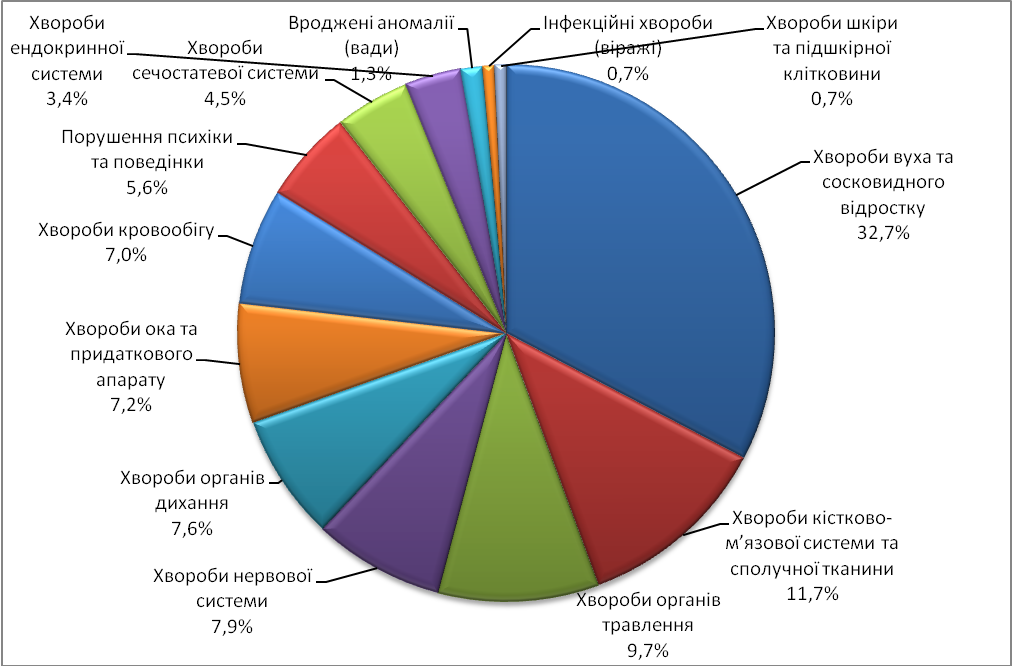 Випадків та спалахів інфекційних хвороб і харчових отруєнь не виявлялося. В ізоляторі учні (вихованці) з гострими респіраторними захворюваннями в цьому році не перебували.На медичні препарати та засоби медичного застосування виділено бюджетних коштів – 20,000 грн.У спеціальної школі працює інструктор з лікувальної фізкультури, який проводить заняття з учнями (вихованцями) спеціальної групи – 27 дітей, з дітьми, які страждають на сколіоз – 17 дітей, звільнених від уроків             фізкультури – 2.Сестра медична відвідує всі засідання шкільного медико-педагогічного консиліуму, бере участь в обговоренні питань.Сестра медична постійно підвищує свою кваліфікацію: 1 раз на 5 років проходять курси підвищення кваліфікації (сестра медична пройшла курси в 2020 році).Упродовж 2022/2023 навчального року з учнями (вихованцями) спеціальної школи, батьками, педагогами проводилась просвітницько-профілактична робота, яка складалася з таких профілактичних заходів: виявлення та попередження інфекційних хвороб; профілактика безпеки в спеціальній школі та під час навчального процесу; попередження побутового травматизму під час канікул; пропаганда здорового способу життя; бесіди з профорієнтації; виданий бюлетень для батьків «Репродуктивне здоров’я підлітків».1.6. Аналіз роботи психологічної службиІ. Аналітична частинаПеред психологічною службою стояли наступні завдання:1. Проводити психолого-педагогічну діагностику готовності учнів (вихованців)  до навчання при переході з однієї вікової групи до іншої. 2. Сприяти вибору підлітками професій відповідно до їх ціннісних орієнтацій, здібностей, можливостей, готувати учнів (вихованців) до свідомого життя.3. Здійснювати превентивне виховання, профілактику злочинності, наркоманії, інших залежностей і шкідливих звичок серед підлітків.4. Проводити психолого-педагогічну корекцію девіантної поведінки неповнолітніх.5. Формувати психологічну культуру учнів ( вихованців), педагогів, батьків шляхом індивідуальних та групових консультацій з питань психології, проведення просвітницьких бесід, тренінгів.Важливими напрямками роботи практичного психолога є просвіта та пропаганда психологічних знань, допомога дітям у кризових  ситуаціях, профілактика та попередження відхилень у становленні особистості.Діяльність практичного психолога спрямована на оптимізацію освітнього процесу та розвиток особистісної зрілості та компетентності дітей та підлітків.На виконання річного плану закладу освіти та завдань, поставлених перед психологічною службою спеціальної школи, практичним психологом протягом 2022/ 2023 навчального ріку проводилась робота за такими напрямами:1. З метою вивчення готовності учнів  (вихованців)   до навчання у спеціальній школі  та попередження  шкільної дезадаптації у  2022 році  проводився моніторингуспішності  засвоєння навчального матеріалу, вміння концентрувати увагу, інтерес до навчання учнів (вихованців) 1-го класу.2. З метою психологічної підтримки  всіх учасників освітнього процесу регулярно давалась інформація по засобах первичної психологічної допомоги і   самодопомоги.3. З метою підвищення психологічної грамотності батьків протягом навчального року працювала  «Батьківська школа»4. З метою запобігання шкільній дезадаптації та здійснення психологічного супроводу учнів (вихованців) 5-го  класу було проведено  методом спостереження вивчення психологічного клімату колективу, рівня саморегуляції, пізнавальної активності,  особливості самооцінки. За результатами дослідження був зроблений висновок, що у більшості дітей 5-А класу (79%) сформована мотивація до навчання та пізнавальний інтерес, також сформоване позитивне ставлення до свого класу і педагогів. У 21% учнів (вихованців) мотивація до навчання слабка, інтереси направлені на спілкування з однолітками та ігри. За результатами обстеження учнів (вихованців) 5-Б класу тільки у одного учня (вихованця) сформована мотивація до навчання і він був переведений до 5-А класу. За результатами обстеження учнів (вихованців) надані рекомендації педагогам.5. З метою визначення навчальної тривожності та рівня самооцінки було проведено анкетування учнів (вихованців) 7, 8-х класів (25 учнів (вихованців). За шкалою навчальної тривожності отримано такі результати: всі школярі мають середній рівень тривожності. Джерелом тривожності являються труднощі у самоствердженні, страх перед самотністю, страх смерті, страх за близьких,  чутливість до важливих ситуацій. Для всіх учнів (вихованців) 7, 8-х класів загальною рисою є велика потреба у спілкуванні. Високий рівень реактивної тривожності мають 33% дітей, помірний рівень – 58%, низький – 9%. Рівень самооцінки: знижену самооцінку мають 15% учнів (вихованців), адекватну – 55%, завищену – 30%. 6. Класними керівниками, вихователями разом з практичним психологом проводились індивідуальні бесіди  з учнями (вихованцями), які  мають прояви девіантної поведінки.7. З метою попередження алкогольної залежності серед учнів (вихованців) 10-12-х класів був проведений цикл заходів, а саме: бесіди з  переглядом відеоматеріалів «Спільне діло» (січень-лютий 2023 року). 8. З метою реалізації державної програми «Протидії торгівлі людьми» були проведені бесіди з  переглядом фільму «Життя на продаж»  з учнями 8-12-х класів. 9. З метою реалізації завдання щодо допомоги у професійному самовизначенні було проведено тестування учнів (вихованців) 10-А, 12-А класів з метою вибору професії (січень-лютий 2023 року).10. З метою протидії булінгу  практичним психологом проведена бесіда з  учнями (вихованцями) початкової школи «Давайте жити дружно», 5-8-х класів - «Школа – територія добра», з учнями (вихованцями) 7-12-х класів - бесіда з елементами тренінгу «Стоп булінг!» З учнями вихованцями 9-10-х класів був проведений урок-диспут «Кому потрібен  булінг?»11. Проведено 62 індивідуальних консультацій для батьків, педагогів, учнів (вихованців).Більше всього батьків хвилювали питання порушення поведінки, емоційні розлади, рівень когнітивного розвитку,  визначення профілю навчання дітей, їхемоційний стан,  педагогів – крім означених напрямків ще і організація допомоги та вимоги до дитини відповідно до її здібностей, можливостей, емоційного стану. Діти звертались з питаннями щодо труднощів у міжособистісних стосунках, взаємовідносинах у сім’ї,  емоційних розладах, профорієнтації.ІІ. Цілепокладаюча частинаПсихологічна служба в структурі освіти є складовою частиною державної системи охорони фізичного і психологічного здоров’я молодих громадян України і діє з метою виявлення і утворення оптимальних соціально-психологічних умов для розвитку особистості, забезпечення системного підходу до психолого-педагогічного супроводу освітнього процесу.Конкретним змістом діяльності практичного психолога спеціальної школи є психологічний супровід розвитку особистості в процесі занять та позаурочний час, розробка системи індивідуального підходу до навчання і виховання дитини, корекція особистості з метою підвищення рівня комплексної реабілітації учнів (вихованців) та соціальної адаптації. Психологічний супровід здійснюється як при безпосередній взаємодії практичного психолога зі здобувачем освіти, так і опосередковано через батьків, педагогів. Адміністрація, лікар, педагоги, батьки беруть участь у цьому процесі разом з практичним психологом на принципах співпраці, особистісної та професійної відповідальності, розробляють єдину стратегію індивідуального підходу до навчання та виховання дитини.Зміст діяльності психологічної служби у роботі спеціальної школиПочаткова школаМета: створення умов для розвитку пізнавальних можливостей та формування пізнавальної діяльності молодших школярів.Завдання:Вивчення процесу адаптації першокласників до навчання та виявлення групи ризику з метою розробки педагогічних стратегій пристосування дитини до спеціальної школи на основі індивідуального підходу і організація корекційних заходів для учнів (вихованців), які цього потребують.Здійснення моніторингу розвитку молодших школярів, що мають стійкі труднощі у навчанні та надання їм психолого-педагогічної допомоги.Вивчення рівня готовності учнів (вихованців) 4-х класів до переходу в середню школу.Просвітницько-методична робота з батьками, педагогами з метою підвищення психолого-педагогічної компетентності в навчанні та вихованні молодших школярів.Середня школаМета: забезпечення гармонійного співвідношення між пізнавальними інтересами і здібностями учнів (вихованців) з метою реалізації їх потреб, інтересів та створення сприятливого психологічного клімату в освітянських колективах.Завдання:Профілактика дезадаптації учнів (вихованців) під час переходу з початкової до середньої школи, вивчення рівня адаптації п’ятикласників з метою визначення індивідуальних вимог до кожного школяра, здійснення психологічного супроводу.Виявлення дітей групи ризику, що мають ознаки емоційних розладів через труднощі у навчанні, поведінці; визначення причин труднощів та стимулювання нових форм поведінки через формування нових соціальних  навичок як в індивідуальній, так і в групових формах роботи з метою попередження недисциплінованої поведінки, безоглядності і правопорушень.Підвищення психолого-педагогічної компетентності педагогів та батьків з питань навчання та виховання підлітків, надання їм допомоги.Сприяння повноцінному розвитку дітей через процес прийняття і розуміння дитиною самої себе, своїх власних індивідуальних можливостей.Проведення циклу бесід з протидії торгівлі людьми з метою профілактики ризикованої поведінки та поінформованості учнів (вихованців) .Формування позитивної адекватної самооцінки і сприяння зниженню тривожності учнів (вихованців) 7 – 10-х класів.Допомога у професійному самовизначенні учнів (вихованців) 10-х класів з метою реалізації їх потреб, інтересів, можливостей у подальшому житті.Старша школаМета: створення умов для формування психічно зрілої особистості як основи для подальшого життєвого та професійного самовизначення та створення умов для самореалізації особистості.Завдання:Розвиток вміння передбачати наслідки тих чи інших своїх дій, вміння оцінювати свої ресурси для досягнення мети.Формування здібності приймати та відповідати за свої рішення стосовно інших людей.Розвиток поведінкової саморегуляції.Профілактика прояву різних форм девіантної поведінки (алкоголізму, наркоманії, педагогічної занедбаності, суїциду).Допомога у професійному самовизначенні учнів (вихованців) 12-го класу з метою реалізації їх потреб, інтересів, можливостей у подальшому житті.Сприяння формуванню здорового способу життя.Формування адекватної соціально корисної життєвої перспективи.Інші учасники освітнього процесу	Мета: підвищення психологічної культури батьків і педагогів	Завдання:Підвищення психолого-педагогічної компетентності педагогів та батьків з питань навчання та виховання учнів (вихованців).Розвиток культури взаємовідносин учасників освітнього процесу.Профілактика синдрому емоційного вигорання та психологічного здоров’я педагогів.Для успішної участі в програмі комплексної реабілітації учнів (вихованців) практичному психологу необхідно поповнення матеріальної та методичної бази кабінету та підвищення самоосвіти.1.7. Аналіз роботи шкільної бібліотекиРобота шкільної бібліотеки у 2022/2023 навчальному році проводилася згідно річного плану, з урахуванням основних документів про спеціальну школу, що визначають стратегічні завдання, пріоритетні напрямки і шляхи реформування освіти і виховання; з урахуванням вікових особливостей учнів (вихованців) та вимог навчальних програм; проводилась робота з виховання в учнів (вихованців) інформаційної культури і потреби в читанні, любові до книги і вміння користуватися довідковою літературою з метою освоєння навчальних програм. Також велася робота з патріотичного, естетичного та екологічного виховання учнів (вихованців) шляхом пропаганди кращих творів вітчизняної та зарубіжної літератури.Діяльність шкільної бібліотеки спрямована на виконання розвитку та підтримки читання, формування єдиного фонду бібліотечно-інформаційних ресурсів, який об’єднує спеціалізовані фонди (друкованої продукції, аудіо, відео та електронних матеріалів) із урахуванням інформаційних потреб учасників освітнього процесу.Систематично учням (вихованцям), педагогічному колективу надавалась кваліфікована бібліотечно-бібліографічна допомога. Консультації здійснювалися як у груповій, так і в індивідуальній формі при підготовці учнів (вихованців) до написання творів, рефератів, доповідей.Учителям-предметникам надавалася допомога в підготовці проведення заходів до визначних календарних дат, предметних тижнів, відкритих уроків, мовних конференцій, педагогічних нарад, методичних об’єднань. До послуг усіх відвідувачів шкільної бібліотеки був увесь фонд художньої та довідкової літератури.У 2022/2023 навчальному році до бібліотечного фонду надійшло 363 примірники підручників та 175 примірників навчальних посібників для 5 – 7-х класів із серії «Шкільна бібліотека», з Нової української школи та українсько-російські словники. Бібліотечний фонд методичної та художньої літератури станом на 30 квітня 2021 року складає 7825 примірників; підручників – 9886 примірників. Нові надходження склали підручники для 7-х класів, 6-х класів, 3-х класів Нової української школи та 3-х класів спеціальних закладів освіти. Загальний бібліотечний фонд складає 17771 примірників.Середній відсоток забезпеченості учнів (вихованців) новими підручниками складає 1 – 4-ті класи з українською мовою навчання – 100%;5 – 10-ті класи з українською мовою навчання –100%;11–12-ті  класи з українською мовою навчання 100%;Упродовж 2022/2023 навчального року комплектування бібліотечного фонду підручників здійснювалось за рахунок бюджетних коштів. Щорічно у спеціальній школі проводиться благодійна акція «Подаруй бібліотеці книгу». У вересні 2023 року будуть підведені підсумки цієї акції, планується зібрати біля 100 примірників української  сучасної та класичної художньої літератури.У роботі шкільної бібліотеки поширені такі масові форми роботи, як книжкові виставки за різноманітною тематикою, бібліотечні огляди літератури, презентації книг, журналів, години поезії, дні інформації, читацькі конференції.З метою виховання культури читання, навичок самоосвіти та самореалізації, залучення учнів (вихованців) до пошуку необхідної інформації проводяться бібліотечні уроки. Тематика бібліотечних уроків дуже різноманітна: як правильно працювати з книгою, періодичною пресою, довідковою та енциклопедичною літературою, виховання бережливого ставлення до книги, популяризація бібліотечно-бібліографічних знань. А також учням (вихованцям) були запропоновані нетрадиційні форми і методи пропаганди літератури. Так, учням (вихованцям) 1 – 2-х класів було запропоновано здійснити:літературну заочну подорож «Казковий світ» – за мотивами українських казок; квест «Згадай казку» - з учнями ( вихованцями) 1-х - 4-х класів;прес-калейдоскоп – (тематичний підбір матеріалу за певною тематикою). Учням (вихованцям)11-Б, 12-Б класів було запропоновано підібрати матеріал за темою: «Ми – рівні», до Міжнародного дня людей з порушеннями слуху; до Всеукраїнського місячника шкільних бібліотек, який проходив під гаслом «Краєзнавство в шкільній бібліотеці: нові традиції та цінності», було підготовлено виставку «Край, де всі ми живемо, Харківщиною звемо», проведено бесіду з учнями (вихованцями) 1-х–4-х класів про наш рідний край; з учнями ( вихованцями) 4 – 5-х класів – екологічну годину «Тривоги рідного краю»; літературний вечір «Природа надихає» за творами українських письменників і поетів Лесі Українки, Тараса Шевченка, Максима Рильського, Василя Сухомлинського, в яких описується природа, було проведено з учнями (вихованцями) 8-Б, 9-Б, 10-Б,11-Б, 12-А класів ;літературне лото – «Подорож країною права», до Міжнародного дня прав людини проведено з учнями (вихованцями) 9-Б, 9-В класів.Також з учнями (вихованцями) 8-А і 8-Бкласів було підготовлено і  проведено літературно-музичну композицію за поемою Миколи Вороного «Євшан-зілля», присвячену ювілейній даті поета ( 150 років) та Дню рідної мови.Воробйовою Н.В., бібліотекарем, разом з учнями (вихованцями) 5-Б класу було створено буктрейлер за мотивами української казки «Котигорошко».Бібліотекарем Воробйовою Н.В. сумісно з класним керівником 8-Б класу Ставною С.М. та вихователем Паніню Г.С. було підготовлено і проведено загальношкільний захід, присвячений Дню українського козацтва та Дню Захисникїв України(7-12-ті класи); захід, присвячений Дню пам’яті жертв Голодоморів (8–12-ті класи), підготовлено і проведено бібліотекарем Воробйовою Н.В.та вчителем історії Міненко А.В. Учитель української жестової мови Лещенко Л.М. та бібліотекар Воробйова Н. В. провели урок- диспут до Міжнародного дня прав людини (9–12-ті класи). За традицією на перший урок, присвячений 30-річчю Незалежності України, завітали учні (вихованці) 12-го класу.Також були організовані і проведені уроки пам’яті, присвячені Героям Крут, Дню Соборності України. У шкільній бібліотеці оформлено постійно діючі виставки та тематичні полиці «Козацькому роду нема переводу», «У світі улюблених казок», «Ми чуємо, тебе, Кобзарю, крізь століття», «Я – нова книга», «Герої не вмирають», «Лиха коса Голодомору» тощо.Головним завданням у роботі бібліотеки спеціальної школи є бібліотечно-інформаційне забезпечення освітнього процесу шляхом повного, якісного і оперативного обслуговування всіх категорій користувачів, впровадження сучасних інформаційних технологій, комп’ютеризації, надання доступу до вітчизняних і світових інформаційних ресурсів через Інтернет. З цією метою проводиться робота по створенню бази даних інформаційного забезпечення освітнього процесу.Упродовж 2022/2023 навчального року у бібліотеці зареєстровано 270 читачів, з них 170 – учнів (вихованців). Читальну залу відвідують майже всі учні (вихованці) спеціальної школи. Найчастіше користуються довідковою та енциклопедичною літературою, послугами мережі Інтернет, читають періодичну пресу. Молодші школярі у читальній залі читають казки, дитячі журнали. Слід зазначити, що у шкільній бібліотеці необхідно удосконалити роботу щодо оформлення сторінки «Бібліотека» на сайті закладу освіти, працювати над створенням шкільної медіатеки, алфавітного та систематичного каталогів, впроваджувати Універсальну десяткову класифікацію у практику роботи шкільної бібліотеки.Шкільна бібліотека закладу освіти виконує одночасно декілька функцій: інформаційну, освітню, розвиваючу, культурну, виховну. Використання Інтернету змінює простір комунікації користувачів. Існують різноманітні засоби для забезпечення формального та неформального спілкування – електронна пошта, форуми, конференції, зворотній зв’язок з користувачем, вебінари. Але основна мета використання Інтернету в межах спеціальної   школи – пошук необхідної інформації, обмін ідеями та думками, консультування. Учні (вихованці), самостійно працюючи з комп’ютером, мають змогу читати не тільки книжки, періодику, а й отримувати об’ємну інформацію, прослуховувати і переглядати фото та відеоматеріали.У 2022/2023 навчальному році продовжено роботу по створенню шкільної медіатеки, яка дозволить систематизувати електронні документи та надати доступ до додаткових джерел інформації і матеріалів, забезпечить комплексний характер інформаційного обслуговування учнів (вихованців) та педагогів.Учні (вихованці) залучаються до нового для них виду самостійної освітньої діяльності та роботи з інформацією: вербальною, образною, що використовується в різних галузях знань: відео та аудіоінформація, звукова, графічна, символічна, текстова інформація.Учителі отримують відомості про новинки педагогічної та методичної літератури, про нові засоби навчання та їх використання. Створено умови для індивідуальної роботи вчителя з перегляду, вибору засобів навчання на уроках або в позаурочний час.Бібліотекар у своїй роботі зможе використовувати інформацію, отриману за допомогою телекомунікаційного зв’язку, організувати самостійну діяльність усіх груп користувачів не тільки з книгою, а й з різними інформаційними технологіями. Таким чином, шкільна бібліотека створює умови учням (вихованцям) і вчителям щодо самопізнання, самостійності, впливає на позитивний імідж закладу освіти.1.8. Фінансово-господарська діяльністьФінансування Комунального закладу «Харківська спеціальна школа № 6» Харківської обласної ради здійснюється обласним бюджетом Харківської області за рахунок освітянської субвенції, наданої з Державного бюджету та коштів обласного бюджету Харківської обласної ради за кодами програмної класифікації видатків (далі – КПКВ) 0611022 «Надання загальної середньої освіти спеціальними закладами загальної середньої освіти для дітей, які потребують корекції фізичного та/або розумового розвитку», 0611032 «Надання загальної середньої освіти спеціальними закладами загальної середньої освіти для дітей, які потребують корекції фізичного та/або розумового розвитку», 0611062 «Надання загальної середньої освіти спеціальними закладами загальної середньої освіти для дітей, які потребують корекції фізичного та/або розумового розвитку», 0611142 «Інші програми та заходи у сфері освіти».    Фінансування закладу здійснюється через Департамент науки і освіти Харківської обласної державної адміністрації та обслуговується в УДКСУ  Індустріального району м. Харкова Харківської області, де відкрито 13 рахунків.Бухгалтерією спеціальної школи згідно з планом робіт Департаменту науки і освіти Харківської обласної державної адміністрації своєчасно і правильно оформляється і надається необхідна фінансово-господарська документація: кошторис, тарифікаційні списки, бюджетний запит, звіти, інвентаризаційні матеріали та інше. Усі бюджетні асигнування використовуються за призначенням. Заробітна плата, оплата по лікарняних листах, різні види доплат та надбавок здійснюються бухгалтерією закладу освіти належним чином на підставі оформлених документів.Загальний стан будівель та приміщень закладу освіти (основний фонд за балансом складає 1 678 061,00 грн.) є задовільним.Системи життєзабезпечення спеціальної школи функціонують належним чином та у разі потреби ремонтуються власними силами або за рахунок бюджетних коштів. Опалювальна система, система водопостачання та водовідведення функціонують безперебійно, температурний режим дотримується. Для повноцінної діяльності закладу освіти у 2023 році затверджено кошториси на загальну суму 22 364 803,00 грн., а саме :по КПКВ 0611022 – 7 850 423 ,00 грн., а саме: на оплату праці та нарахування на неї – 4 186 176,00 грн., на придбання матеріалів, обладнання та інвентарю – 250 000,00 грн., на медикаменти та перев’язувальні матеріали –5 000,00 грн., на оплату послуг (крім комунальних) – 170 817,00 грн., на оплату комунальних послуг та енергоносіїв – 3 235 430,00 грн., на окремі заходи по реалізації державних програм, не віднесених до заходів розвитку – 3 000,00 грн.;по КПКВ 0611032 – 12 414 380,00 грн., а саме: на оплату праці та нарахування на неї – 12 414 380,00 грн.по КПКВ 0617321 – 2 100 000,00 грн. на ПКД бомбосховища.У 2023 році для потреб закладу освіти виділено 22 364 803,00 грн., що на 6,76 % менше ніж у минулому році. На оплату праці та нарахування на неї виділено 16 600 556,00 грн., що на 10,76 % менше за минулий рік; на придбання предметів, матеріалів, обладнання та інвентарю затверджено 250 000,00 грн., що на 82,54 % менше ніж у минулому році; на медикаменти та перев’язувальні матеріали виділено 5 000,00 грн.; на оплату послуг (крім комунальних) 170 817,00 грн., що менше на 24,08 % від затверджених лімітів на 2022 рік; на оплату комунальних послуг та енергоносіїв виділено 3 235 430,00 грн., що на 5,87 % більше від затверджених лімітів на 2022 рік, що пов’язано зі збільшенням тарифу станом на 01.01.2023 на послуги теплопостачання. Фінансування потреб спеціальної школи проводиться бухгалтерією закладу освіти оперативно і своєчасно, здійснюються оплати за комунальні платежі (тепло- та водопостачання, енергоносії). Завдяки злагодженості дій відповідальних працівників за економію, спеціальна школа не виходить за ліміти комунальних послуг.Працівниками бухгалтерії закладу освіти планово проводиться інвентаризація майна, забезпечується його збереження та оприбуткування, вчасно готується звітна документація.Як і в кожному закладі освіти, на бухгалтерію покладено низку завдань, виконання яких є безумовним та першочерговим, а саме: ведення бухгалтерського обліку фінансово-господарської діяльності спеціальної школи та складання звітності; відображення у документах достовірної та у повному обсязі інформації про господарські операції і результати діяльності, необхідної для оперативного управління бюджетними призначеннями (асигнуваннями) та фінансовими і матеріальними (нематеріальними) ресурсами; забезпечення дотримання бюджетного законодавства при взятті бюджетних зобов’язань, своєчасного подання на реєстрацію таких зобов'язань, здійснення платежів відповідно до взятих бюджетних зобов'язань, достовірного та у повному обсязі відображення операцій у бухгалтерському обліку та звітності; забезпечення контролю за наявністю і рухом майна, використанням фінансових і матеріальних (нематеріальних) ресурсів відповідно до затверджених нормативів і кошторисів та насамперед безумовне виконання законів України та інших нормативно-правових актів у галузі освіти.Виходячи з аналізу роботи за минулий рік, можна зробити висновки, що реалізація основних завдань з фінансового стану закладу освіти та розвитку матеріально-технічної бази проводиться відповідно до законів України, наказів Міністерства фінансів України та інших нормативно-правових актів.1.9. Стан матеріально-технічної базиСтан забезпеченості спеціальної школи комп’ютерною технікою та обладнанням:-	кількість комп’ютерів, що задіяні в управлінській діяльності – 13;-	кількість комп’ютерів та ноутбуків  у спеціалістів – 54;-	у спеціальній школі працюють один комп’ютерний клас та два кабінети корекційного навчання, які оснащені мультимедійними дошками та проекторами.У 2023/2024 навчальному році у спеціальній школі ремонтні роботи не   заплановані.2. Пріоритетні напрямки роботи у 2023/2024 навчальному році1. Удосконалювати зміст діяльності спеціальної школи відповідно до законів України «Про освіту», «Про повну загальну середню освіту», «Про позашкільну освіту», Положення про спеціальну школу та Положення про навчально-реабілітаційний центр, Національної доктрини розвитку освіти.2. Забезпечувати оптимальне функціонування закладу освіти як цілісної соціально-педагогічної системи, створювати умови для ефективної діяльності всіх підсистем.3. Продовжити роботу над реалізацією ключових компонентів концепції Нової української школи; Закону України «Про повну загальну середню освіту»:Новий зміст освіти, оснований на формуванні компетентностей, потрібних для успішної самореалізації у суспільстві.Орієнтація на потреби учня (вихованця) в освітньому процесі, людино- і дитиноцентризм.Наскрізний процес виховання, який формує загальнолюдські цінності.Педагогіка, що  ґрунтується на партнерстві між учнем, учителем і батьками;Єдність навчання, виховання та розвитку учнів (вихованців).Сучасне освітнє середовище, яке забезпечує необхідні умови, засоби і технології для навчання учнів (вихованців).Академічна доброчесність тощо.4. Особливу увагу приділяти корекційній роботі, виконанню програми із розвитку слухового сприймання та формування вимови, слухового самоконтролю учнів (вихованців) на уроках і в позаурочний час, готувати їх до життя і праці в нових соціально-економічних умовах.5. Підвищувати педагогічну майстерність учителів, вихователів шляхом активної участі в роботі підрозділів методичної структури закладу освіти, здобуття дефектологічної освіти, участі в конкурсах професійної майстерності різного рівня.6. Забезпечувати психологічні умови для розвитку особистості учнів (вихованців) шляхом упровадження в освітній процес новітніх технологій, особливо інформаційно-комунікативних.7. Забезпечувати умови для розвитку творчих здібностей учнів (вихованців), реалізації їх природних нахилів, прагнення і здатності до духовного зростання через систему курсів за вибором, факультативних занять.8. Підвищити якість підготовки учнів (вихованців) спеціальної школи до участі в олімпіадах з базових дисциплін, різноманітних конкурсах, змаганнях.9. Продовжувати роботу закладу освіти, спрямовану на збереження і зміцнення здоров’я учнів (вихованців) та прищеплення навичок здорового способу життя.10. Дотримуватися санітарно-гігієнічного режиму в спеціальній школі.11. Активізувати роботу з профілактики дитячої злочинності та правопорушень.12. Забезпечувати створення безпечних умов з охорони праці для працівників закладу освіти та безпеки життєдіяльності учнів (вихованців), виховання економічної, естетичної, правової та трудової культури.13. Створювати належні психолого-педагогічні умови для участі випускників 12-го класу у зовнішньому незалежному оцінюванні. 14. Продовжувати роботу спрямовану на розвиток та модернізацію матеріально-технічної бази спеціальної школи, створення безпечних та комфортних умов перебування в закладі освіти для всіх учасників освітнього процесу.З метою створення комфортного і перспективного освітнього середовища велика увага у 2023/2024 навчальному році буде приділятись реалізації принципів педагогіки партнерства – одного із ключових компонентів нової української школи.Основою педагогіки партнерства між усіма учасниками освітнього процесу – учителями, учнями та їхніми батьками –  є спілкування, взаємодія та співпраця. Маючи спільну мету, вони стають рівноправними учасниками освітнього процесу і не лише можуть впливати на його перебіг, а й відповідають за кінцевий результат.На зміну найбільш звичній комунікації лише між двома учасниками освітнього процесу – педагогом та учнем – приходить тристороння, яка є  добровільною, враховує цінності кожного учасника, їхню активну участь у вирішенні питань, передбачає повагу, рівноправність і дотримання визначених правил та вимог.Має партнерство й певну формулу, що допомагає не звертати з визначеного шляху: довіра – рівність – добровільність – відповідальність. Саме партнерство може стати основою для створення умов, потрібних для формування творчої, усебічно розвиненої, компетентної особистості. У такій взаємодії педагог набуває нової місії – він стає другом для дитини, а батьки,  своєю чергою, долучаються до побудови освітнього процесу. Це вдається реалізувати завдяки тому, що в партнерстві увага приділяється не лише навчанню, а й вихованню. Змінюється навіть підхід до співпраці між учителем та учнем: від педагогіки вимог до педагогіки  взаємин. Відтепер учитель спрямовує, переконує, організовує та надає право вибору. А дитина має право на власну думку, на помилку та відчуває зацікавленість учителя у своєму подальшому творчому розвитку. Завдяки такій співпраці створюється оптимальна атмосфера для розкриття здібностей учнів і прояву їхньої громадянської активності.У самому понятті «партнерство» закладено основні принципи взаємодії: спільна діяльність; взаємини на основі рівності, добровільності, рівнозначності та доповнюваності всіх учасників; об’єднання осіб на відповідних умовах розподілу праці та активної участі в її реалізації; зберігаються права кожної зі сторін; чітко узгоджені та злагоджені дії учасників спільної справи. Тож і педагогіка партнерства повинна бути чітко визначеною системою взаємодії.Соціально-педагогічне партнерство є формою взаємодії закладу освіти між усіма учасниками освітнього процесу на користь особистісного розвитку учнів і має на меті інтеграцію батьків в освітній процес через залучення до діяльності.Щоб побудувати педагогіку партнерства у спеціальній школі, потрібно об’єднати зусилля педагогів та батьків у єдності дій для досягнення спільної мети, працювати над зміцненням комунікації між учасниками співпраці. Думки і пропозиції батьків та учнів треба враховувати на однаковому рівні з думками і пропозиціями педагогічного колективу, кожен з учасників повинен бути налаштований на конструктивний діалог, прийняття правил і регламентів. Педагогам потрібно постійно вивчати сім’ї, а батькам – підвищувати свою психолого-педагогічну компетентність.Ефективним методом реалізації ефективної взаємодії педагогів, учнів і батьків є застосування технології проектування партнерської взаємодії.Етапи проектування педагогіки партнерстваВизначення цільових установок.Розпочинати потрібно з вивчення мікроклімату та умов родинного виховання, виховного потенціалу сім’ї, характеру, типу стосунків між батьками та дітьми, структури спільного дозвілля членів родини, форм і методів, що їх застосовують батьки у вихованні дітей, педагогічної культури батьків, батьківського контролю, готовності батьків до взаємодії зі школою тощо. Варто використовувати такі діагностичні методи: спостереження, бесіду, анкетування, аналіз портфоліо творчих досягнень учнів, дискусію, мозковий штурм, роботу фокус-груп, інтерв’ю тощо.Вибір стратегії.Спочатку здійснюють аналіз наявної ситуації та ранжування можливих стратегій, відтак за допомогою SWОТ-аналізу аналізують сильні і слабкі сторони, можливості і потенційні ризики обраних стратегій. Далі визначають загальну мету, конкретні завдання і пріоритети та очікувані результати. Насамкінець розробляють план дій із виконання стратегічних завдань і досягнення результатів.Планування.На цьому етапі визначають колектив однодумців, які зможуть забезпечити дітей і їхніх батьків вчасною і коректною психолого-педагогічною допомогою і надалі професійно працюватимуть із батьківською аудиторією. Відповідно до результатів розробляють тематику індивідуальних консультацій, тренінгів для батьків, батьківських днів.Організація діяльності.Етап передбачає впровадження ефективних форм і методів роботи з батьками, які довели свою активність і зацікавленість у співпраці задля позитивних змін в освітньому процесі.Моніторинг і корекція.На цьому етапі відбувається оптимізація партнерської взаємодії, досліджують її ефективність, виправляють помилки. Під час моніторингу не лише аналізують результати, а й визначають причини можливої неефективності. Далі зміни обговорюють і погоджують на засіданнях педагогічної, батьківської, учнівської рад. Наприкінці, після внесення змін, відбувається оптимізація функціонування моделі взаємодії школи й батьків.Також можна визначити і стан готовності до партнерської взаємодії не лише педагогів, а й батьків. Вони повинні позитивно ставитися до педагогів школи та до своєї участі в житті закладу, відвідувати обов’язкові заходи для батьків, цікавитися справами не лише власної дитини, а й усієї школи загалом, а також уміти налагоджувати плідну комунікацію з педагогічним та керівним складом закладу освіти.Партнерство закладу та батьків повинно відбуватися за рахунок підготовки педагогів до співпраці з батьками та подальшого залучення сімей до освітнього процесу. Якщо правильно побудувати співпрацю між учителем і батьками, це допоможе вчасно реагувати на зміни в поведінці дитини, розуміти її життєві пріоритети та запобігати виникненню конфліктних ситуацій. Щоб педагогіка партнерства стала активним механізмом змін в освітньому процесі на користь школярів, потрібно постійно підтримувати комунікацію (чати в месенджерах, групи в соцмережах, відеобесіди тощо), організовувати неформальне спілкування (спільні шкільні свята) та залучати батьків до активної участі у шкільному житті їхніх дітей (допомога під час створення проектів, обмін досвідом, формування освітнього середовища). Налагодженню співпраці сприятимуть різні форми організації комунікації.Ефективні форми налагодження партнерстваНавчальний тренінг.Форма активної взаємодії педагога та батьків, завдяки якій учасники отримують нові корисні знання та формують позитивний досвід вирішення нагальних проблем.Круглий стіл.Обговорення, що проводиться з метою обміну думками задля вирішення конкретних проблем.Ділова гра.Форма спільної роботи вчителя та батьків, коли учасники, виконуючи певні ролі, спільно знаходять оптимальні варіанти вирішення проблемної ситуації.Дискусія.Традиційна дієва форма взаємодії з батьками, коли всі учасники активно висловлюють свою позицію щодо проблемного питання, аргументовано її обстоюють, конструктивно критикують думки колег та спільними зусиллями знаходять компромісні варіанти вирішення питань.Педагогічний практикум.Спосіб розвитку педагогічного мислення в батьків, під час якого можна ознайомитися з найефективнішими стратегіями вирішення навчальних і педагогічних ситуацій.Індивідуальні зустрічі.Дають змогу обговорити важливі питання, що стосуються життя та навчання кожної дитини.Якщо побудувати взаємодію учасників освітнього процесу на засадах педагогіки партнерства, то й шкільне життя почне поступово змінюватися. Оновиться система взаємин у класичному трикутнику «учителі – батьки – учні» завдяки побудові діалогу на засадах довіри й підтримки.Учителя це спонукає змінити методи навчання з орієнтацією на активну участь у навчанні не лише дітей, а і їхніх батьків. На якісно новин рівень вийде освітнє середовище: розвивальне й заохочувальне для всіх учасників освітнього процесу. Окрім того, оцінювання результатів навчання також зосереджуватиметься на відстеженні прогресу учнів, розвитку їхніх умінь і навичок з урахуванням їхніх інтересів, талантів і потреб.Партнерство має охоплювати всі етапи навчання, тоді й буде можливість врахувати всі тонкощі освітнього процесу і налагодити дієвий механізм роботи.Структура контингентуНавчальний рікНавчальний рікСтруктура контингентуПоточнийПопереднійКількість учнів164167Загальна кількість класів:1720Учнів на початок 2022/2023 н. р.ВибулоПрибулоУчнів на кінець 2022/2023 н. р.17170164КласКількість учнівРівень навчальних досягненьРівень навчальних досягненьРівень навчальних досягненьРівень навчальних досягненьРівень навчальних досягненьРівень навчальних досягненьРівень навчальних досягненьРівень навчальних досягненьПриміткаКласКількість учнівПочатковийПочатковийСереднійСереднійДостатнійДостатнійВисокийВисокийПриміткаКласКількість учнівК-сть учнів%К-сть учнів%К-сть учнів%К-сть учнів%Примітка5-А1400%857,1%642,9%00%6-А1000%330%660%110%6-Б500%5100%00%00%7-А1100%218,2%981,8%00%7-Б1000%550%550%00%8-А1100%436,4%545,5%218,2%9-А900%555,6%333,3%111,1%9-Б800%675%225%00%10-Б1400%321,4%1178,6%00%11-Б1400%321,4%964,3%214,3%12-Б900%00%9100%00%Всього115044656№ з/пПредметиВсьогоПочатковийПочатковийСереднійСереднійДостатнійДостатнійВисокийВисокийН/аН/а№ з/пПредметиВсьогоК-ть%К-ть%К-ть%К-ть%К-ть%1Українська мова115--2925%7363%1311%2Українська література115--2824%7263%1513%3Зарубіжна література110--2523%6458%2018%4Іноземна мова (англійська)110--3028%6156%1817%5Алгебра62--1118%4369%813%6Геометрія62--1118%4369%813%7Інформатика115--2118%6254%3228%8Історія України109--1917%7064%2018%9Всесвітня історія85--911%5868%1821%10Географія101--2020%6463%1717%11Хімія85--1619%6071%910%12Біологія95--1011%6972%1617%13Фізика85--1821%5868%911%14Математика53--1426%3362%611%15Правознавство30--413%2067%620%16Українська жестова мова92--1415%5459%2426%17Трудове навчання/  технології115--1513%7363%2763%18Фізична культура115--1311%5043%5245%19Основи здоров’я100--2121%6060%1919%20Образотворче мистецтво31----2374%826%21Природознавство14--857%536%17%22Захист України23----626%1774%23Музичне мистецтво49--612%2755%1633%24Мистецтво71--2130%3346%1724%25Харківщинознавство30--413%2170%517%Навчальний рікКількість учнів, що отрималиКількість учнів, що отрималиНавчальний рікбазовузагальну середню освітуповну загальнусередню освіту2018/20191462019/20201352020/202114102021/20221982022/2023149№ з/пДатаПредметні тижні1.26.09.2022 - 30.09.2022Тиждень трудового навчання2.03.10.2022 - 07.10.2022Тиждень повторного використання, організація виставки3.10.10.2022 - 14.10.2022Тиждень фізичної культури4. 07.11.2022 - 11.11.2022Тиждень вчителів історії, правознавства 5.28.11.2022 - 02.12.2022Тиждень вчителів предметів природничого циклуправлзнавства6.12.12.2022 - 16.12.2022Тиждень англійської мови 7.16.01.2023 - 20.01.2023Тиждень вчителів математики, фізики, інформатики8.23.01.2023 - 27.01.2023Інженерний тиждень, організація виставки9.06.02.2023 - 10.02.2023Тиждень вчителів початкових класів та індивідуальної слухо-мовної роботи 10.13.02.2023 - 17.02.2023Тиждень вчителів-філологів11.27.02.2023 - 03.03.2023Тиждень педагогічної майстерності вихователів12.03.04.2023 - 07.04.2023 Тиждень профорієнтаційної роботи13.10.04.2023 - 14.04.2023 Тиждень вчителів образотворчого мистецтва, ритміки  № з/пНазва, тема заходуДата та місце проведення Учасники Нагороди, сертифікати, дипломи 1Проєкт «Реабілітація осіб з кохлеарними імплантами в Україні»Вересень 2022 –
травень 2023
(м. Київ, дистанційно)Безкровна Д.Д.Сертифікат спікера проєкту «Реабілітація осіб з кохлеарними імплантами в Україні» від 30.06.2023                         № СС /РОКІ 0192Участь у професійному сурдопедагогічному конкурсі                                                                16.09.2022, НПУ ім. М.П. Драгоманова,                  м. КиївВчителі індивідуальної слухо-мовної роботи: Альошичева Т.Б., Бирченко Н.П., Гуманіцька Т.В., Кіндякова Я.К., Орлова Н.М.Сертифікати учасників конкурсу від 16.09.20223 Участь у вебінарі “Організація та проведення корекційно- розвиткових занять для дітей з ООП під час дистанційного навчання” 20.04.2023, ТОВ "На Урок"Кіндякова Я.К., вчитель індивідуальної слухо-мовної роботи Свідоцтво від 20.04. 2023                          № В846-38432144 Участь у вебінарі “Методи і прийоми корекційної педагогіки, які можна використати на будь якому уроці”21.07.2023, ТОВ "На Урок"Кіндякова Я.К., вчитель індивідуальної слухо-мовної роботи Свідоцтво від 23.05. 2023                         № В867-17472015Участь у вебінарі  «Завершення навчального року в 5-6 класах НУШ: підсумки оцінювання та робота зі свідоцтвом досягнень» 23.05.2023, ТОВ "На Урок" Бирченко Н.П., виховательСвідоцтво від 23.05. 2023                     № В867-17472016Навчання на спецкурсі«Українознавчий менеджмент»

                                  Вересень-грудень 2022 року. Харківський національний педагогічний університет ім. Г.С. Сковороди Бирченко Н.П., виховательСертифікат                     № 2406/22 від 31.12.2022

7Тренінг з інформування населення про ризики, пов’язані з мінами та вибухонебезпечними залишками війни01.06-03.06.2023.
КЗ "ХНЛ «Обдарованість» ХОРСавченко С.І., виховательСертифікат № 1653 від 03.06.20238Міжнародний конкурс «Global Teacher Prize»Травень 2023
(дистанційно)Безкровна Д.Д.9Проходження персонального освітнього серіалу
“Текстові редактори. Створення ментальних карт. Робота зі скріншотами та скрінкастами”15.07.2023. Міністерство цифрової трансформації Дія. Освіта.Нестеренко Н.М., вчитель індивідуальної слухо-мовної роботиСертифікат                       № Р0000007434             від 15.07.202310Участь у вебінарах: 1."Цікавий урок для дітей з ООП: унікально, розвивально, особисто, корекційно";                                      2. "Використання програми ChatGPT у викладанні фізики, інформатики та робототехніки"  ТОВ "На Урок"               1. 31.03.2023;                         2. 16.05.2023Бондаренко Т.О., вчитель фізики1. Свідоцтво                      № В835-4205978 від 31.03.2023  2. Свідоцтво                          № В864-4205978 від 16.05.202311Участь у Міжнародній педагогічній онлайн-конференції "Навчання під час війни. Як не допустити освітньої катастрофи"                                   30.08.2022, Видавництво "Ранок". Міненко А.В., вчитель історіїСертифікат учасника від 30.08.202212Всеукраїнський марафон «Практичні кейси: освітній менеджмент та управління, психолого-педагогічна підтримка, інклюзивний підхід»18.04 –20.04.
2023
(м.Харків)
Безкровна Д.Д.Сертифікат № ПК 2023/6156 
(квітень 2023)
13Онлайн- участь у відео-флешмобі, присвяченому                  90-річчю УТОГу
«Я росту в УТОГ» 
                                    м. Харків, травень 2023 року Куратор: Безкровна Д.Д., Воробйова Н.В., Лещенко Л.М.
Учасники:
Невольніченко Д., Пушкарська С., Знаменська М.№з/пПлатформаПосиланняGoogle дискhttps://drive.google.com/drive/folders/1nErAZMwUzat4ueOjsvATKA9Bs9vl0K4rОфіційна сторінка у Facebookhttps://www.facebook.com/groups/476728766376618/Сайт закладу освітиhttp://schoolfordeaf.kh.ua/category/news/Персональні блоги вчителівhttp://schoolfordeaf.kh.ua/personalni-blogi-vchiteliv/Спортивний рух Олександра Педана «JuniorZ» https://www.youtube.com/channel/UCk_izXCN4_fP2OoRC-YoexQCIEdu@CIEducationhttps://www.facebook.com/CIEducation/Youtube (Всеосвіта)https://www.youtube.com/channel/UCMsTGJwVun9bqKsfSPnRCHwСтудія-онлайн освіти Educational Erahttps://www.ed-era.com/courses/Всеукраїнська школа онлайн для 5-11 класівhttps://lms.e-school.net.uaСервисLearningAppshttps://learningapps.org/Віртуальна школа «Ранок»https://www.ranok.com.ua/game/virtualschool/Освітній проєкт «На Урок»https://instagram.com/naurok.ua?utm_medium=copy_linkПлатформа сучасної освіти «ThinkGlobalOnline»https://m.facebook.com/ThinkGlobalUA/Проєкт «School Navigator»https://www.eduforsafety.com.ua/«JammSchool» для учнів 5-11 класівhttps://jammschool.com.ua/?fbclid=IwAR2XzthsQo3FCz1IBu07KmS28AlNREKlkZqHzbIAYUWl6Ivqpu9UqYa7kМатематична онлайн-платформа «GIOS»https://docs.google.com/forms/d/e/1FAIpQLSctihcF-BjF61XkwkFo-O_Tuh4Z8Ia4iIj3UYd7YkFCDNT0CQ/viewformОсвіта дітей під час війниhttps://osvitanova.com.ua/posts/5332-osvita-ditei-pid-chas-viiny-dobirka-onlain-mozhlyvostei.amp